招标编号：510101202101177成都市第六人民医院食堂餐饮服务项目招标文件成都市第六人民医院四川国际招标有限责任公司共同编制二O二一年八月目    录第一章  投标邀请	3第二章  投标人须知	6第三章  投标文件格式	25第四章  投标人和投标产品的资格、资质性及其他类似效力要求	48第五章  投标人应当提供的资格、资质性及其他类似效力要求的相关证明材料	50第六章  招标项目技术、服务、商务及其他要求	52第七章  评标办法	69第八章  政府采购合同	84第一章  投标邀请四川国际招标有限责任公司受成都市第六人民医院委托，拟对成都市第六人民医院食堂餐饮服务项目进行国内公开招标，兹邀请符合本次招标要求的供应商参加投标。一、招标编号：510101202101177。二、招标项目：成都市第六人民医院食堂餐饮服务项目。三、资金来源：财政性资金。四、招标项目简介：本项目1个包，采购成都市第六人民医院食堂餐饮服务供应商1名（具体详见招标文件第六章）。五、供应商参加本次政府采购活动，应当在提交投标文件前具备下列条件：1、满足《中华人民共和国政府采购法》第二十二条规定；2、落实政府采购政策需满足的资格要求：本项目专门面向中小企业采购(监狱企业、残疾人福利性单位均视同小微企业)，非中小企业参与的将视为无效投标。（以联合体形式参加政府采购活动，联合体各方均为中小企业的，联合体视同中小企业。其中，联合体各方均为小微企业的，联合体视同小微企业。）3、本项目的特定资格要求：   3.1、投标人须具有《食品经营许可证》；（若为联合体投标，则联合体牵头人及联合体各方均须具有《食品经营许可证》）3.2 本项目允许联合体参加3.2.1以联合体形式参加投标的，联合体各方均应当符合《政府采购法》第二十二条第一款规定的条件，并提交联合体协议（组成联合体的成员家数最多不超过 2 家），载明联合体各方承担的工作和相应的责任。3.2.2联合体中有同类资质的供应商按照联合体分工承担相同工作的，应当按照资质等级较低的供应商确定资质等级。3.2.3联合体各方不得再单独参加或者与其他供应商另外组成联合体参加同一合同项下的政府采购活动。六、禁止参加本次采购活动的供应商根据《关于在政府采购活动中查询及使用信用记录有关问题的通知》（财库〔2016〕125号）的要求，采购人/采购代理机构将通过“信用中国”网站（www.creditchina.gov.cn）、“中国政府采购网”网站（www.ccgp.gov.cn）等渠道查询供应商在采购公告发布之日前的信用记录并保存信用记录结果网页截图，拒绝列入失信被执行人名单、重大税收违法案件当事人名单、政府采购严重违法失信行为记录名单中的供应商报名参加本项目的采购活动（以联合体形式参加本项目采购活动，联合体成员存在不良信用记录的，视同联合体存在不良信用记录）。七、招标文件获取时间、地点：招标文件自2021年8月26日至2021年9月2日每天上午9:00-12:00，下午13:00- 17:00（北京时间）（节假日除外）在我司指定网站(http://sale.scbid.net) 获取，具体获取流程详见该网站的“标书领取操作手册”。八、投标截止时间和开标时间：2021年9月15日10:30时（北京时间）。投标文件必须在投标截止时间前送达开标地点。逾期送达或没有密封的投标文件不予接收。本次招标不接受邮寄的投标文件。（文件接收时间：2021年9月15日10:00-2021年9月15日10:30）九、开标地点：中国（四川）自由贸易试验区成都市高新区天府四街66号1栋17层。十、本投标邀请在四川政府采购网上以公告形式发布。十一、供应商信用融资：1、根据《四川省财政厅关于推进四川省政府采购供应商信用融资工作的通知》（川财采〔2018〕123号）文件要求，为助力解决政府采购中标、成交供应商资金不足、融资难、融资贵的困难，促进供应商依法诚信参加政府采购活动，有融资需求的供应商可根据四川政府采购网公示的银行及其“政采贷”产品，自行选择符合自身情况的“政采贷”银行及其产品，凭中标（成交）通知书向银行提出贷款意向申请（具体内容详见招标文件附件“川财采〔2018〕123号”）。2、为有效缓解中小企业融资难、融资贵问题，成都市财政局、中国人民银行成都分行营业管理部制定了《成都市中小企业政府采购信用融资暂行办法》和《成都市级支持中小企业政府采购信用融资实施方案》，成都市范围内政府采购项目中标（成交）的中小微企业可向开展政府采购信用融资业务的银行提出融资申请（具体内容详见招标文件附件“成财采〔2019〕17号”、“成财采发〔2020〕20号”）。十一、联系方式采 购 人： 成都市第六人民医院地    址： 四川省成都市成华区建设南街16号联 系 人： 刘老师联系电话： 028-68769613采购代理机构：四川国际招标有限责任公司地    址：中国（四川）自由贸易试验区成都市高新区天府四街66号2栋22层1号邮    编：610000联 系 人：倪女士/张女士联系电话：13111881363/13111881172传    真：028-87793161第二章  投标人须知一、投标人须知附表二、总  则1. 适用范围1.1 本招标文件仅适用于本次招标采购项目。2. 有关定义2.1 “采购人”系指依法进行政府采购的国家机关、事业单位、团体组织。本次招标的采购人是成都市第六人民医院。2.2 “采购代理机构” 系指根据采购人的委托依法办理招标事宜的采购机构。本次招标的采购代理机构是四川国际招标有限责任公司。2.3 “招标采购单位”系指“采购人”和“采购代理机构”的统称。2.4 “投标人”系指获取了招标文件拟参加投标和向采购人提供货物及相应服务的供应商。3. 合格的投标人合格的投标人应具备以下条件：（1）本招标文件规定的供应商资格条件；（2）遵守国家有关的法律、法规、规章和其他政策制度；（3）按照规定获取了招标文件（实质性要求）由代理机构提供供应商获取招标文件情况的相关证明材料，供应商不用提供证明材料。4. 投标费用（实质性要求）投标人参加投标的有关费用由投标人自行承担。5. 充分、公平竞争保障措施（实质性要求）5.1 利害关系供应商处理。单位负责人为同一人或者存在直接控股、管理关系的不同供应商不得参加同一合同项下的政府采购活动。采购项目实行资格预审的，单位负责人为同一人或者存在直接控股、管理关系的不同供应商可以参加资格预审，但只能由供应商确定其中一家符合条件的供应商参加后续的政府采购活动，否则，其投标文件作为无效处理。5.2 前期参与供应商处理。为采购项目提供整体设计、规范编制或者项目管理、监理、检测等服务的供应商，不得再参加该采购项目的其他采购活动。供应商为采购人、采购代理机构在确定采购需求、编制采购文件过程中提供咨询论证，其提供的咨询论证意见成为采购文件中规定的供应商资格条件、技术服务商务要求、评标因素和标准、政府采购合同等实质性内容条款的，视同为采购项目提供规范编制。5.3 利害关系代理人处理。2家以上的供应商不得在同一合同项下的采购项目中，同时委托同一个自然人、同一家庭的人员、同一单位的人员作为其代理人，否则，其投标文件作为无效处理。三、招标文件6．招标文件的构成招标文件是供应商准备投标文件和参加投标的依据，同时也是评标的重要依据，具有准法律文件性质。招标文件用以阐明招标项目所需的资质、技术、服务及报价等要求、招标投标程序、有关规定和注意事项以及合同主要条款等。本招标文件包括以下内容：（一）投标邀请；（二）投标人须知；（三）投标文件格式；（四）投标人和投标产品的资格、资质性及其他类似效力要求；（五）投标人应当提供的资格、资质性及其他类似效力要求的相关证明材料；（六）招标项目技术、商务及其他要求；（七）评标办法；（八）合同主要条款。7. 招标文件的澄清和修改7.1 招标采购单位可以依法对招标文件进行澄清或者修改。7.2 招标采购单位对已发出的招标文件进行澄清或者修改，应当以书面形式将澄清或者修改的内容通知所有获取了招标文件的供应商，同时在四川政府采购网上发布更正公告。该澄清或者修改的内容为招标文件的组成部分，澄清或者修改的内容可能影响投标文件、资格预审申请文件编制的，采购人或者采购代理机构发布公告并书面通知供应商的时间，应当在投标截止时间至少１５日前、提交资格预审申请文件截止时间至少３日前；不足上述时间的，应当顺延提交投标文件、资格预审申请文件的截止时间。7.3 供应商应于投标文件递交截止时间之前在《四川政府采购网》查询本项目的更正公告，以保证其对招标文件做出正确的响应。供应商未按要求下载相关文件，或由于未及时关注更正公告的信息造成的后果，其责任由供应商自行负责。更正通知通过供应商报名时备注的电子邮箱发送至所有获取招标文件的供应商，供应商在收到相应更正通知后，以书面形式给予确认。如供应商未给予书面回复，则视为收到并认可该更正通知的内容7.4 投标人认为需要对招标文件进行澄清或者修改的，可以以书面形式向招标采购单位提出申请，但招标采购单位可以决定是否采纳投标人的申请事项。8. 答疑会和现场考察8.1 根据采购项目和具体情况，招标采购单位认为有必要，可以在招标文件提供期限截止后，组织已获取招标文件的潜在投标人现场考察或者召开开标前答疑会。组织现场考察或者召开答疑会的，应当以书面形式通知所有获取招标文件的潜在投标人。现场考察或标前答疑会时间：本项目不组织。现场考察或标前答疑会地点：本项目不组织。8.2 供应商考察现场所发生的一切费用由供应商自己承担。四、投标文件9．投标文件的语言（实质性要求）9.1 投标人提交的投标文件以及投标人与招标采购单位就有关投标的所有来往书面文件均须使用中文。投标文件中如附有外文资料，主要部分对应翻译成中文并加盖投标人公章后附在相关外文资料后面。9.2 翻译的中文资料与外文资料如果出现差异和矛盾时，以中文为准。涉嫌虚假响应的按照相关法律法规处理。9.3 如因未翻译而造成的废标，由投标人承担。10．计量单位（实质性要求）除招标文件中另有规定外，本次采购项目所有合同项下的投标均采用国家法定的计量单位。11. 投标货币（实质性要求）本次招标项目的投标均以人民币报价。12. 联合体投标（仅适用于允许联合体参与的项目）联合体各方应当共同与采购人签订采购合同，就采购合同约定的事项对采购人承担连带责任。13. 知识产权（实质性要求）13.1 投标人应保证在本项目使用的任何产品和服务（包括部分使用）时，不会产生因第三方提出侵犯其专利权、商标权或其它知识产权而引起的法律和经济纠纷，如因专利权、商标权或其它知识产权而引起法律和经济纠纷，由投标人承担所有相关责任。13.2 采购人享有本项目实施过程中产生的知识成果及知识产权。13.3 投标人如欲在项目实施过程中采用自有知识成果，投标人需提供开发接口和开发手册等技术文档，并承诺提供无限期技术支持，采购人享有永久使用权（含采购人委托第三方在该项目后续开发的使用权）。13.4 如采用投标人所不拥有的知识产权，则在投标报价中必须包括合法获取该知识产权的相关费用。 14．投标文件的组成投标人应按照招标文件的规定和要求编制投标文件。投标人编写的投标文件应至少包括下列两部分文件：文件一：资格性投标文件严格按照第四、五章要求提供相关资格、资质性及其他类似效力要求的相关证明材料。文件二：其它响应性投标文件严格按照招标文件要求提供以下四个方面的相关材料：报价部分。1、投标人按照招标文件要求填写的“开标一览表”、“报价明细表”（如涉及）。 2、本次招标报价要求：（1）投标人的报价是投标人响应招标项目要求的全部工作内容的价格体现，包括投标人完成本项目所需的一切费用（实质性要求）。（2）投标人每种服务只允许有一个报价，并且在合同履行过程中是固定不变的，任何有选择或可调整的报价将不予接受，并按无效投标处理（实质性要求）。（3）在本次投标之前一周年内，投标人本次投标中对同一品牌同一型号相同配置的产品报价与其在中国境内其他地方的最低报价比例不得高于20%。（实质性要求）。（二）服务部分。投标人按照招标文件要求做出的技术应答，主要是针对招标项目的技术指标、参数和技术要求做出的实质性响应和满足。投标人的技术应答包括下列内容（如涉及）：（1）服务方案、项目实施方案；（2）验收标准和验收方法；（3）服务应答表；（4）投标人认为需要提供的文件和资料。（三）商务部分。投标人按照招标文件要求提供的有关文件及优惠承诺。包括以下内容（如涉及）：（1）投标函；（2）证明投标人业绩和荣誉的有关材料复印件；（3）商务应答表；（4）其他投标人认为需要提供的文件和资料。（四）其他部分。投标人按照招标文件要求作出的其他应答和承诺。15．投标文件格式15.1 投标人应执行招标文件第三章的规定要求。第三章格式中“注”的内容，投标人可自行决定是否保留在投标文件中，未保留的视为投标人默认接受“注”的内容。15.2 对于没有格式要求的投标文件由投标人自行编写。16．投标保证金（本项目不适用）16.1投标人必须以人民币按招标文件要求足额缴纳投标保证金。16.2投标保证金交款方式：详见投标人须知附表。16.3未中标人的投标保证金，将在中标通知书发出后5个工作日内全额退还。中标人的投标保证金，在合同签订生效后5个工作日内全额退还（注：①因投标人自身原因造成的保证金延迟退还或者投标人和采购代理机构书面协商可以延迟退还的，采购代理机构不承担相应责任；②供应商因涉嫌违法违规，按照规定应当不予退还保证金的，有关部门处理认定违法违规行为期间不计入退还保证金时限之内。）；16.4发生下列情形之一的，采购代理机构可以不予退还投标保证金：（1）在招标文件规定的投标截止时间后撤回投标的；（2）在采购人确定中标人以前放弃中标候选资格的；（3）中标后放弃中标、不领取或者不接收中标通知书的；（4）由于中标人的原因未能按照招标文件的规定与采购人签订合同的；（5）由于中标人的原因未能按照招标文件的规定交纳履约保证金的；（6）投标人提供虚假资料的；（7）投标有效期内，投标人在政府采购活动中有违法、违规、违纪行为。（8）投标有效期内，投标人撤销投标文件的。17．投标有效期（实质性要求）17.1 本项目投标有效期为投标截止时间届满后90天（投标有效期从提交投标文件的截止之日起算）。投标人投标文件中必须载明投标有效期，投标文件中载明的投标有效期可以长于招标文件规定的期限，但不得短于招标文件规定的期限。否则，其投标文件将作为无效投标处理。17.2 因不可抗力事件，采购人可于投标有效期届满之前与投标人协商延长投标有效期。投标人拒绝延长投标有效期的，不得再参与该项目后续采购活动，但由此给投标人造成的损失，采购人可以自主决定是否可以给予适当补偿。投标人同意延长投标有效期的，不能修改投标文件。 17.3 因采购人采购需求作出必要调整，采购人可于投标有效期届满之前与投标人协商延长投标有效期。投标人拒绝延长投标有效期的，不得再参与该项目后续采购活动，但由此给投标人造成的损失，采购人应当予以赔偿或者合理补偿。投标人同意延长投标有效期的，不能修改投标文件。18．投标文件的印制和签署18.1投标文件分为“资格性投标文件”和“其他响应性投标文件”两部分，且该两部分应分册装订。18.2资格性投标文件正本1份副本4份，并在其封面上清楚地标明资格性投标文件、项目名称、项目编号、包件号及名称（若有）、投标人名称以及“正本”或“副本”字样。若正本和副本有不一致的内容，以正本书面投标文件为准。18.3其他响应性投标文件正本1份副本4份，并在其封面上清楚地标明其他响应性投标文件、项目名称、项目编号、包件号及名称（若有）、投标人名称以及“正本”或“副本”字样。若正本和副本有不一致的内容，以正本书面投标文件为准。18.4“开标一览表”应编制于其他响应性投标文件正副本内，如有遗漏，将视为无效投标（实质性要求）。注：本项目不需要提供单独密封的“开标一览表”。若投标人提供有单独密封的“开标一览表”，该单独密封的“开标一览表”不作为开标、唱标及评标的依据，但投标人在规定的投标截止时间前，按招标文件要求补充、修改投标文件中“开标一览表”内容的除外。18.5 投标文件的正本和副本均需打印或用不褪色、不变质的墨水书写。投标文件副本可采用正本的复印件，提供电子文档1份采用光盘或U盘制作。18.6投标文件应由投标人的法定代表人/单位负责人或其授权代表在投标文件要求的地方签字或加盖私人印章，要求加盖公章的地方加盖单位公章，不得使用专用章（如经济合同章、投标专用章等）或下属单位印章代替（实质性要求）。18.7投标文件的打印和书写应清楚工整，任何行间插字、涂改或增删，必须由投标人的法定代表人/单位负责人或其授权代表签字或盖个人印鉴。18.8投标文件正本和副本应当采取胶装方式装订成册，不得散装或者活页装订。18.9 投标文件应根据招标文件的要求制作，签署、盖章和内容应完整。投标文件统一用A4幅面纸印制，逐页编码。本次招标要求的复印件是指对图文进行复制后的文件，包括扫描、复印、影印等方式复制的材料。19.投标文件的密封和标注19.1 投标人应在投标文件正本和所有副本的封面上注明投标人名称、项目编号、项目名称及分包号（如有分包）。19.2 投标文件的密封袋上应当注明投标人名称、项目编号、项目名称及分包号（如有分包）。20．投标文件的递交20.1 投标人应在招标文件规定的投标截止时间前，将投标文件按招标文件的规定密封后送达开标地点。投标截止时间以后送达的投标文件将不予接收，招标采购单位将告知投标人不予接收的原因。注：投标人在递交投标文件时，请用正楷填写本招标文件附件二“递交投标文件签收表”然后将签收表和投标文件一并递交给本招标代理机构项目工作人员。 20.2递交投标文件时，报名供应商名称和招标文件的文号、分包号应当与投标供应商名称和招标文件的文号、分包号一致。但是，投标文件实质内容报名供应商名称和招标文件的文号、分包号一致，只是封面文字错误的，可以在评标过程中当面予以澄清，以有效的澄清材料作为认定投标文件是否有效的依据。20.3本次招标不接收邮寄的投标文件。21．投标文件的补充、修改或撤回21.1 投标人在递交了投标文件后，可以补充、修改或撤回其投标文件，但必须在规定的投标截止时间前，以书面形式通知采购代理机构。21.2 投标人补充、修改的内容，应由其法定代表人/单位负责人或授权代表签署并盖单位公章，并进行密封和标注。密封袋上应当注明投标人名称、项目编号、项目名称及分包号（如有分包），并在密封袋上标注“补充”、“修改”字样。21.3 在投标截止时间之后，投标人不得对其递交的投标文件做任何修改，撤回投标的，将按照有关规定进行相应处理。五、开标和中标22．开标22.1 开标在招标文件规定的时间和地点公开进行，采购人、投标人应派代表参加并签到以证明其出席。开标由采购代理机构主持，邀请投标人参加。评标委员会成员不参加开标活动。22.2 开标时，可根据具体情况邀请有关监督管理部门对开标活动进行现场监督。22.3 开标时，由投标人或者其推选的代表检查其自己递交的投标文件的密封情况，经确认无误后，由招标工作人员将投标人的投标文件当众拆封，并由唱标人员按照招标文件规定的内容进行宣读。投标人或者其推选的代表确认投标文件情况，仅限于确认其自己递交的投标文件的密封情况，不代表对其他投标人的投标文件的密封情况确认。投标人或者其推选的代表对其他投标人的投标文件密封情况有异议的，应当当场反映开标主持人或者现场监督人员，要求开标现场记录人员予以记录，并在评标时予以认定处理，但不得干扰、阻挠开标工作的正常进行。22.4 投标文件中相关内容与“开标一览表”不一致的，以“开标一览表”为准。对不同文字文本投标文件的解释发生异议的，以中文文本为准。22.5 所有投标唱标完毕，如投标人代表对宣读的内容有异议的，应在获得开标会主持人同意后当场提出。如确实属于唱标人员宣读错了的，当场予以更正。22.6 投标人未参加开标的，视同认可开标结果。23. 开标程序23.1 开标会主持人按照招标文件规定的开标时间宣布开标，按照规定要求主持开标会。开标将按以下程序进行：（1）宣布开标会开始。当众宣布参加开标会主持人、唱标人、会议记录人以及根据情况邀请的现场监督人等工作人员，根据“供应商签到表”宣布参加投标的供应商名单。（2）根据投标人或者其推选的代表对投标文件密封的检查结果，当众宣布投标文件的密封情况。（3）开标唱标。主持人宣布开标后，由现场工作人员按任意顺序对投标人的投标文件当众进行拆封，由唱标人员宣读投标人名称、投标价格（价格折扣）、或招标文件允许提供的备选投标方案。同时，做好开标记录。唱标人员在唱标过程中，如遇有字迹不清楚或有明显错误的，应即刻报告主持人，经现场核实后，主持人立即请投标人代表现场进行澄清或确认。唱标完毕后投标人或者其推选的代表需现场对开标记录进行签字确认，投标人或者其推选的代表对唱标内容有异议的，应当当场提出，并要求会议记录人在开标记录中予以记录，或者另行提供书面异议资料，不签字又不提出异议的，视同认可唱标内容和结果，且不得干扰、阻挠开（唱）标、评标工作。（4）宣布开标会结束。主持人宣布开标会结束。所有投标人代表应立即退场（招标文件要求有演示、介绍等的除外）。同时所有投标人应保持通讯设备的畅通，以方便在评标过程中评标委员会要求投标人对投标文件的必要澄清、说明和纠正。评标结果投标人在四川政府采购网上查询。24．开评标过程存档开标和评标过程进行全过程电子监控，并将电子监控资料存储介质留存归档。25.评标情况公告所有供应商投标文件资格性、符合性检查情况、采用综合评分法时的总得分和分项汇总得分情况、评标结果等将在四川政府采购网上采购结果公告栏中予以公告。26.采购人确定中标人过程中，发现中标候选人有下列情形之一的，应当不予确定其为中标人：（1）发现中标候选人存在禁止参加本项目采购活动的违法行为的；（2）中标候选人因不可抗力，不能继续参加政府采购活动；（3）中标候选人无偿赠与或者低于成本价竞争；（4）中标候选人提供虚假材料；（5）中标候选人恶意串通。27.中标通知书27.1 中标通知书为签订政府采购合同的依据之一，是合同的有效组成部分。27.2 中标通知书对采购人和中标人均具有法律效力。中标通知书发出后，采购人改变中标结果，或者中标人无正当理由放弃中标的，应当承担相应的法律责任。27．3中标人的投标文件本应作为无效投标处理或者有政府采购法律法规规章制度规定的中标无效情形的，招标采购单位在取得有权主体的认定以后，将宣布发出的中标通知书无效，并收回发出的中标通知书（中标人也应当缴回），依法重新确定中标人或者重新开展采购活动。27.4中标公告发出后，中标供应商领取中标通知书的，请登录我司网站http://sale.scbid.net/ 办理（详见须知附表中联系方式）六、签订及履行合同和验收28.签订合同28.1 中标人应在中标通知书发出之日起三十日内与采购人签订采购合同。由于中标人的原因逾期未与采购人签订采购合同的，将视为放弃中标，取消其中标资格并将按相关规定进行处理。28.2 采购人不得向中标人提出任何不合理的要求，作为签订合同的条件，不得与中标人私下订立背离合同实质性内容的任何协议，所签订的合同不得对招标文件和中标人投标文件确定的事项进行实质性修改。28.3 中标人拒绝与采购人签订合同的，采购人可以按照评审报告推荐的中标候选人名单排序，确定下一候选人为中标供应商，也可以重新开展政府采购活动。28.4 中标人在合同签订之后三个工作日内，将签订的合同（一式壹份）在我司指定网站（http://sale.scbid.net）上传。29. 合同分包（实质性要求）29.1本项目合同接受分包与否，以“投标人须知附表”勾选项为准。29.2 中小企业依据《政府采购促进中小企业发展管理办法》（财库〔2020〕46号）规定的政策获取政府采购合同后，小型、微型企业不得分包或转包给大型、中型企业，中型企业不得分包或转包给大型企业。30.合同转包（实质性要求）本采购项目严禁中标人将任何政府采购合同义务转包。本项目所称转包，是指中标人将政府采购合同义务转让给第三人，并退出现有政府采购合同当事人双方的权利义务关系，受让人（即第三人）成为政府采购合同的另一方当事人的行为。中标人转包的，视同拒绝履行政府采购合同义务，将依法追究法律责任。31. 补充合同采购合同履行过程中，采购人需要追加与合同标的相同的货物或者服务的，在不改变合同其他条款的前提下，可以与中标供应商协商签订补充合同，但所有补充合同的采购金额不得超过原合同采购金额的百分之十，该补充合同应当在原政府采购合同履行过程中，不得在原政府采购合同履行结束后，且采购货物、工程和服务的名称、价格、履约方式、验收标准等必须与原政府采购合同一致。 32. 履约保证金（本项目不适用）32.1 中标人应在合同签订之前交纳招标文件规定数额的履约保证金。32.2 如果中标人在规定的合同签订时间内，没有按照招标文件的规定交纳履约保证金，且又无正当理由的，将视为放弃中标。33.合同公告采购人应当自政府采购合同签订（双方当事人均已签字盖章）之日起2个工作日内，将政府采购合同在省级以上人民政府财政部门指定的媒体上公告（四川政府采购网），但政府采购合同中涉及国家秘密、商业秘密的内容除外。34、合同备案采购人应当将政府采购合同副本自签订（双方当事人均已签字盖章）之日起七个工作日内通过四川政府采购网报同级财政部门备案。35. 履行合同35.1 中标人与采购人签订合同后，合同双方应严格执行合同条款，履行合同规定的义务，保证合同的顺利完成。35.2 在合同履行过程中，如发生合同纠纷，合同双方应按照《中华人民共和国民法典》的有关规定进行处理。36. 验收36.1本项目采购人及其委托的采购代理机构将严格按照《财政部关于进一步加强政府采购需求和履约验收管理的指导意见》（财库〔2016〕205号）等政府采购相关法律法规的要求进行验收。36.2 验收结果合格的，中标人凭验收报告办理相关手续；验收结果不合格的，履约保证金将不予退还，也将不予支付采购资金，还可能会报告本项目同级财政部门按照政府采购法律法规有关规定给予行政处罚。37.资金支付采购人将按照政府采购合同规定，及时向中标供应商支付采购资金。本项目采购资金付款详见第六章商务要求中付款方式。七、投标纪律要求38. 投标人纪律要求投标人应当遵循公平竞争的原则，不得恶意串通，不得妨碍其他投标人的竞争行为，不得损害采购人或者其他投标人的合法权益。在评标过程中发现投标人有上述情形的，评标委员会应当认定其投标无效，并书面报告本级财政部门。38.1 投标人参加本项目投标不得有下列情形：（1）提供虚假材料谋取中标；（2）采取不正当手段诋毁、排挤其他投标人；（3）与招标采购单位、其他投标人恶意串通；（4）向招标采购单位、评标委员会成员行贿或者提供其他不正当利益；（5）在招标过程中与招标采购单位进行协商谈判；（6）中标或者成交后无正当理由拒不与采购人签订政府采购合同；（7）未按照采购文件确定的事项签订政府采购合同；（8）将政府采购合同转包或者违规分包；（9）提供假冒伪劣产品；（10）擅自变更、中止或者终止政府采购合同；（11）拒绝有关部门的监督检查或者向监督检查部门提供虚假情况；（12）法律法规规定的其他情形。投标人有上述情形的，按照规定追究法律责任，具备（1）-（10）条情形之一的，同时将取消中标资格或者认定中标无效。38.2 投标人有下列情形之一的，视为投标人串通投标，其投标无效：（1）不同投标人的投标文件由同一单位或者个人编制；（2）不同投标人委托同一单位或者个人办理投标事宜；（3）不同投标人的投标文件载明的项目管理成员或者联系人员为同一人；（4）不同投标人的投标文件异常一致或者投标报价呈规律性差异；（5）不同投标人的投标文件相互混装；（6）不同投标人的投标保证金从同一单位或者个人的账户转出。八、询问、质疑和投诉39．询问、质疑、投诉的接收和处理严格按照《中华人民共和国政府采购法》、《中华人民共和国政府采购法实施条例》、《政府采购货物和服务招标投标管理办法》、《政府采购质疑和投诉办法》、《财政部关于加强政府采购供应商投诉受理审查工作的通知》和《四川省政府采购供应商投诉处理工作规程》的规定办理（详细规定请在四川政府采购网政策法规模块查询）。九、其他40.本招标文件中所引相关法律制度规定，在政府采购中有变化的，按照变化后的相关法律制度规定执行。本章和第七章中“1.总则、2.评标方法、3.评标程序”规定的内容条款，在本项目投标截止时间届满后，因相关法律制度规定的变化导致不符合相关法律制度规定的，直接按照变化后的相关法律制度规定执行，本招标文件不再做调整。41.（实质性要求）国家或行业主管部门对采购产品的技术标准、质量标准和资格资质条件等有强制性规定的，必须符合其要求。第三章  投标文件格式一、本章所制投标文件格式，除格式中明确将该格式作为实质性要求的，一律不具有强制性。二、本章所制投标文件格式有关表格中的备注栏，由投标人根据自身投标情况作解释性说明，不作为必填项。三、本章所制投标文件格式中需要填写的相关内容事项，可能会与本采购项目无关，在不改变投标文件原义、不影响本项目采购需求的情况下，投标人可以不予填写，但应当注明。第一部分     “资格性投标文件”格式格式1-1封面：（正本/副本）项目资格性投标文件投 标 人名称：采购项目编号：包        号：投标时间： 年 月 日格式1-2一、法定代表人/单位负责人授权书（非联合体参与适用）XXXXXXXX（采购代理机构名称）：本授权声明：XXXX XXXX（投标人名称）XXXX（法定代表人/单位负责人姓名、职务）授权XXXX（被授权人姓名、职务）为我方 “XXXXXXXX名称项目（招标编号：XXXX）投标活动的合法代表，以我方名义全权处理该项目有关投标、签订合同以及执行合同等一切事宜。特此声明。法定代表人/单位负责人（委托人）签字或者加盖个人名章：XXXX。授权代表（被授权人）签字：XXXX。投标人名称：XXXX（单位盖章）。日    期：XXXX。注：1、供应商为法人单位时提供“法定代表人授权书”，供应商为其他组织时提供“单位负责人授权书”，供应商为自然人时提供“自然人身份证明材料”。2、应附法定代表人/单位负责人身份证明材料复印件和授权代表身份证明材料复印件。3、身份证明材料包括居民身份证或户口本或军官证或护照等。4、身份证明材料应同时提供其在有效期的材料，如居民身份证正、反面复印件。一、法定代表人/单位负责人授权书（联合体参与适用）XXXX （采购代理机构名称）：本授权声明：我 XXXX（姓名）系 XXXX（联合体牵头方）的法定代表人，我 XXX（姓名）系 XXXX（联合体成员名称）的法定代表人，现共同授权委托 XXXX（联合体牵头方）的 XXXX（被授权人姓名）为我们所组成联合体参加 “XXXX” 项目（项目编号：XXXX）采购活动的合法代表，以联合体名义全权处理该项目有关投标、签订合同以及执行合同等一切事宜。特此声明。联合体牵头方名称：XXXX（单位盖章）。法定代表人签字或者加盖个人名章：XXXX。联合体成员名称：XXXX（单位盖章）。法定代表人签字或者加盖个人名章：XXXX。授权代表签字：XXXX。日	期：XXXX年XX月XX日注：1、供应商为法人单位时提供“法定代表人授权书”，供应商为其他组织时提供“单位负责人授权书”，供应商为自然人时提供“自然人身份证明材料”。2、应附法定代表人/单位负责人身份证明材料复印件和授权代表身份证明材料复印件。3、身份证明材料包括居民身份证或户口本或军官证或护照等。4、身份证明材料应同时提供其在有效期的材料，如居民身份证正、反面复印件。联合体协议书（参考格式）（联合体参与适用）XXX、XXX（所有成员单位名称）自愿组成联合体，共同参加“XXXX” 项目（项目编号：XXXX）投标。现就联合体投标事宜订立如下协议。1、 XXXX（单位名称）为本联合体的牵头方。2、联合体牵头方合法代表联合体各成员处理该项目有关：签署、澄清、说明、补正、递交、撤回、修改响应文件和处理有关事宜，联合体各方共同与采购人签订采购合同，就采购合同约定的事项对采购人承担连带责任。3、联合体各方承诺将严格按照招标文件、投标文件、项目合同（含各附件）等的约定承担相应的责任及义务，并对外承担连带责任。4、联合体各方承担的工作和相应的责任如下： XXXX；XXXX。同一单位同时承担多项分工工作的，应分别在对应分工工作中反映。5、联合体各方协议投标报价金额： XXXX；XXXX。6、若联合体各方因自身原因在项目进行过程中产生纠纷，由联合体各方协商解决，招标人对此不承担任何责任。7、本协议书自签署之日起生效。8、本协议书一式 	份，随投标文件装订一份，签订合同时附一份，联合体各成员各执一份。联合体牵头方名称：XXXX（单位盖章）。法定代表人签字或加盖个人名章：XXXX。联合体成员名称：XXXX（单位盖章）。法定代表人签字或加盖个人名章：XXXX。授权代表签字：XXXX。日	期：XXXX年XX月XX日格式1-3二、承诺函XXXX（采购代理机构名称）：我单位作为本次采购项目的投标人，根据招标文件要求，现郑重承诺如下：具备《中华人民共和国政府采购法》第二十二条第一款和本项目规定的条件：（一）具有独立承担民事责任的能力；（二）具有良好的商业信誉和健全的财务会计制度；（三）具有履行合同所必需的设备和专业技术能力；（四）有依法缴纳税收和社会保障资金的良好记录；（五）参加政府采购活动前三年内，在经营活动中没有重大违法记录；（六）法律、行政法规规定的其他条件；（七）根据采购项目提出的特殊条件。本单位对上述承诺的内容事项真实性负责。如经查实上述承诺的内容事项存在虚假，我单位愿意接受以提供虚假材料谋取中标追究法律责任。投标人名称：XXXX（单位公章）。法定代表人/单位负责人或授权代表（签字或加盖个人名章）：XXXX。日    期：XXXX。格式1-4投标人和投标产品其他资格、资质性及其他类似效力要求的相关证明材料注：投标人应按招标文件第五章相关要求提供佐证材料，有格式要求的从其要求，无格式要求的格式自拟。格式1-5承诺函（如涉及）XXXX（采购代理机构名称）：我单位作为本次采购项目的投标人，现郑重承诺如下：根据本项目招标文件第四章资格证明要求中第  项，我单位应具备        （备案、登记、其他证照）。但因我单位所在地已对上述备案、登记、其他证照实行“多证合一”，故在此次采购活动中提供满足资格要求：       （营业执照中对该备案、登记、其他证照的描述）的“多证合一”营业执照。我单位对上述承诺的内容事项真实性负责。如经查实上述承诺内容存在虚假，我单位愿意接受以提供虚假材料谋取成交追究法律责任。投标人名称：XXXX（单位公章）。法定代表人/单位负责人或授权代表（签字或加盖个人印章）：XXXX。日    期：XXXX。注：1.根据国务院办公厅关于加快推进“多证合一”改革的指导意见（国办发【2017】41号）等政策要求，若资格要求涉及的登记、备案等有关事项和各类证照已实行多证合一导致供应商无法提供该类证明材料的，供应商须提供该承诺。2.若已提供资格要求涉及的登记、备案等有关事项和各类证照的证明材料，无需提供该承诺。3.若本项目资格要求不涉及，无需提供该承诺。格式1-6十一、中小企业声明函本公司（联合体）郑重声明，根据《政府采购促进中小企业发展管理办法》（财库〔2020〕46 号）的规定，本公司（联合体）参加（采购人单位名称） 的 （项目名称）采购活动，服务全部由符合政策要求的中小企业承接。相关企业（含联合体中的中小企业、签订分包意向协议的中小企业）的具体情况如下：
　　1. （标的名称） ，属于 （采购文件中明确的所属行业） ；承接企业为 （企业名称） ，从业人员   人，营业收入为    万元，资产总额为   万元，属于 （中型企业、小型企业、微型企业） ；2. （标的名称） ，属于 （采购文件中明确的所属行业） ；承接企业为 （企业名称） ，从业人员   人，营业收入为    万元，资产总额为   万元，属于 （中型企业、小型企业、微型企业） ；……以上企业，不属于大企业的分支机构，不存在控股股东为大企业的情形，也不存在与大企业的负责人为同一人的情形。本企业对上述声明内容的真实性负责。如有虚假，将依法承担相应责任。                                 企业名称（盖章）：                        日 期：注：1、从业人员、营业收入、资产总额填报上一年度数据，无上一年度数据的新成立企业可不填报。格式1-7十二、残疾人福利性单位声明函本单位郑重声明，根据《财政部 民政部 中国残疾人联合会关于促进残疾人就业政府采购政策的通知》（财库〔2017〕 141号）的规定，本单位为符合条件的残疾人福利性单位，且本单位参加_XXXX_单位的XXXX_项目采购活动提供本单位制造的货物（由本单位承担工程/提供服务），或者提供其他残疾人福利性单位制造的货物（不包括使用非残疾人福利性单位注册商标的货物）。本单位对上述声明的真实性负责。如有虚假，将依法承担相应责任。单位名称（盖章）：日  期：注：残疾人福利性单位视同小型、微型企业，享受预留份额、评审中价格扣除等促进中小企业发展的政府采购政策。残疾人福利性单位属于小型、微型企业的，不重复享受政策。投标人为非残疾人福利性单位的，可不提供此声明。格式1-8十三、监狱企业根据《政府采购支持监狱企业发展有关问题的通知》（财库〔2014〕68号）的规定监狱企业参加采购活动的，应提供由省级以上监狱管理局、戒毒管理局(含新疆生产建设兵团)出具的属于监狱企业的证明文件。注：1、投标人符合《政府采购支持监狱企业发展有关问题的通知》（财库〔2014〕68号）规定的划分标准为监狱企业适用。2、在政府采购活动中，监狱企业视同小型、微型企业，享受预留份额、评审中价格扣除等政府采购促进中小企业发展的政府采购政策。第二部分     “其他响应性投标文件”格式格式2-1封面：（正本/副本）项目其他响应性投标文件投 标 人名称：采购项目编号：包        号：投标时间： 年 月 日格式2-2一、投 标 函XXXX（采购代理机构名称）：我方全面研究了“XXXXXXXX”项目（招标编号：XXXX）招标文件，决定参加贵单位组织的本项目投标。我方授权XXXX（姓名、职务）代表我方XXXXXXXX（投标单位的名称）全权处理本项目投标的有关事宜。一、我方自愿按照招标文件规定的各项要求向采购人提供所需服务。二、一旦我方中标，我方将严格履行政府采购合同规定的责任和义务。三、我方为本项目提交的投标文件正本壹份，副本XXXX份。四、我方同意本次招标的投标有效期为投标截止时间届满后XXXX天，并同意招标文件中其他关于投标有效期的实质性要求。五、我方愿意提供贵单位可能另外要求的，与投标有关的文件资料，并保证我方已提供和将要提供的文件资料是真实、准确的。投标人名称：XXXX（单位公章）。法定代表人/单位负责人或授权代表（签字或加盖个人名章）：XXXX。通讯地址：XXXX。邮政编码：XXXX。联系电话：XXXX。传    真：XXXX。日    期：XXXX年XXXX月XXXX日。格式2-3二、承诺函（实质性要求）XXXX（采购代理机构名称）：我方作为本次采购项目的投标人，根据招标文件要求，现郑重承诺如下：一、我方已认真阅读并接受本项目招标文件第二章的全部实质性要求，如对招标文件有异议，已依法进行维权救济，不存在对招标文件有异议的同时又参加投标以求侥幸中标或者为实现其他非法目的的行为。二、参加本次招标采购活动，不存在与单位负责人为同一人或者存在直接控股、管理关系的其他供应商参与同一合同项下的政府采购活动的行为。三、为采购项目提供整体设计、规范编制或者项目管理、监理、检测等服务的供应商，不得再参加该采购项目的其他采购活动，我方承诺不属于此类禁止参加本项目的供应商。四、参加本次招标采购活动，不存在和其他供应商在同一合同项下的采购项目中，同时委托同一个自然人、同一家庭的人员、同一单位的人员作为代理人的行为。五、投标文件中提供的能够给予我方带来优惠、好处的任何材料资料和技术、服务、商务、响应产品等响应承诺情况都是真实的、有效的、合法的。六、如本项目评标过程中需要提供样品，则我方提供的样品即为中标后将要提供的中标产品，我方对提供样品的性能和质量负责，因样品存在缺陷或者不符合招标文件要求导致未能中标的，我方愿意承担相应不利后果。七、国家或行业主管部门对采购产品的技术标准、质量标准和资格资质条件等有强制性规定的，我方承诺符合其要求。八、参加本次招标采购活动，我方完全同意招标文件第二章关于“投标费用”、“合同分包”、“合同转包”、“履约保证金”的实质性要求，并承诺严格按照招标文件要求履行。九、在本次投标之前一周年内，投标人本次投标中对同一品牌同一型号相同配置的产品报价与其在中国境内其他地方的最低报价比例不得高于20%，我方承诺符合该要求。十、我方保证在本项目使用的任何产品和服务（包括部分使用）时，不会产生因第三方提出侵犯其专利权、商标权或其它知识产权而引起的法律和经济纠纷，如因专利权、商标权或其它知识产权而引起法律和经济纠纷，由我方承担所有相关责任。采购人享有本项目实施过程中产生的知识成果及知识产权。如我方在项目实施过程中采用自有知识成果，我方承诺提供开发接口和开发手册等技术文档，并提供无限期技术支持，采购人享有永久使用权（含采购人委托第三方在该项目后续开发的使用权）。如我方在项目实施过程中采用非自有的知识产权，则在投标报价中已包括合法获取该知识产权的相关费用。十一、与我方存在直接控股关系的单位为：XXX；存在管理关系单位为：XXX我方对上述承诺的内容事项真实性负责。如经查实上述承诺的内容事项存在虚假，我方愿意接受以提供虚假材料谋取中标追究法律责任。投标人名称：XXXX（单位公章）。法定代表人/单位负责人或授权代表（签字或加盖个人名章）：XXXX。    日    期：XXXX。格式2-4三、开标一览表第XX包注：1. 报价应是最终用户验收合格后的总价，包括人工、保险、代理、培训、税费等实施本次采购项目的所有费用。 2.“开标一览表”为多页的，每页均须加盖投标人印章。3、“开标一览表”以包为单位填写。投标人名称：XXXX（单位公章）。法定代表人/单位负责人或授权代表（签字或加盖个人名章）：XXXX。投标日期：XXXX。格式2-5四、分项报价明细表第XX包注：1、投标人应按“分项报价明细表”的格式详细报出投标总价的各个组成部分的报价。    2、“分项报价明细表”各分项报价合计应当与“开标一览表”报价合计相等。投标人名称：XXXX（单位盖章）。法定代表人/单位负责人或授权代表（签字或加盖个人名章）：XXXX。投标日期：XXXX。格式2-6五、商务应答表招标编号：注：1. 供应商必须把招标文件第六章全部商务要求列入此表。2．按照招标项目商务要求的顺序逐条对应填写。3．供应商必须据实填写，不得虚假填写，否则将取消其投标或中标资格。投标人名称：XXXX（单位盖章）。法定代表人/单位负责人或授权代表（签字或加盖个人名章）：XXXX。投标日期: XXXX。格式2-7六、商务、技术、服务应答附表（仅用于中标、成交结果公告，此表不作为评审内容）根据《中华人民共和国政府采购法实施条例》第四十三条第三款要求，中标、成交结果公告应当公告中标（成交）供应商的相关内容，请供应商根据响应情况如实完善以下内容，结果公告时公布中标（成交）供应商的相关信息。注：供应商需如实完善表格内容。供应商应答的主要内容应与投标文件一致，可以进行简要概括性表述。供应商应答的主要内容仅用于结果公告，供应商自行完善的内容视为不涉及供应商商业秘密。若供应商没有填写或没有递交此表，视为允许采购代理机构将供应商投标文件中所有相关的应答内容进行公告。投标人名称：XXXX（单位盖章）。法定代表人/单位负责人或授权代表（签字或加盖个人名章）：XXXX。投标日期: XXXX。格式2-8七、投标人基本情况表投标人名称：XXXX（单位盖章）。法定代表人/单位负责人或授权代表（签字或加盖个人名章）：XXXX。投标日期: XXXX。格式2-9八、类似项目业绩一览表注：以上业绩需提供招标文件要求的有关书面证明材料。投标人名称：XXXX（单位盖章）。法定代表人/单位负责人或授权代表（签字或加盖个人名章）：XXXX。投标日期: XXXX。格式2-10九、服务应答表招标编号：注：1. 供应商必须把招标文件第六章技术服务要求全部列入此表。2．按照招标项目技术要求的顺序逐条对应填写。3．供应商必须据实填写，不得虚假填写，否则将取消其投标或中标资格。投标人名称：XXXX（单位盖章）。法定代表人/单位负责人或授权代表（签字或加盖个人名章）：XXXX。投标日期: XXXX。格式2-11十、投标人本项目管理、技术、服务人员情况表招标编号：投标人名称：XXXX（单位盖章）。法定代表人/单位负责人或授权代表（签字或加盖个人名章）：XXXX。投标日期: XXXX。备注：此表填写的管理人员将作为判定87号令第37条依据。第四章  投标人和投标产品的资格、资质性及其他类似效力要求一、投标人资格、资质性及其他类似效力要求（一）资格要求：1、满足《中华人民共和国政府采购法》第二十二条规定；2、落实政府采购政策需满足的资格要求：本项目专门面向中小企业采购(监狱企业、残疾人福利性单位均视同小微企业)，非中小企业参与的将视为无效投标。（以联合体形式参加政府采购活动，联合体各方均为中小企业的，联合体视同中小企业。其中，联合体各方均为小微企业的，联合体视同小微企业。）3、本项目的特定资格要求：    3.1投标人须具有《食品经营许可证》；（若为联合体投标，则联合体牵头人及联合体各方均须具有《食品经营许可证》）3.2本项目允许联合体参加。3.2.1以联合体形式参加投标的，联合体各方均应当符合《政府采购法》第二十二条第一款规定的条件，并提交联合体协议（组成联合体的成员家数最多不超过 2 家），载明联合体各方承担的工作和相应的责任。3.2.2联合体中有同类资质的供应商按照联合体分工承担相同工作的，应当按照资质等级较低的供应商确定资质等级。3.2.3联合体各方不得再单独参加或者与其他供应商另外组成联合体参加同一合同项下的政府采购活动。（二）资质性要求：无（三）其他类似效力要求：（1）授权参加本次投标活动的供应商代表证明材料二、投标产品的资格、资质性及其他具有类似效力的要求（一）资格要求：无（二）资质性要求：无（三）其他类似效力要求：无注：1、资格要求中“参加本次政府采购活动前三年内，在经营活动中没有重大违法记录”中的重大违法记录，即因违法经营受到刑事处罚或者责令停产停业、吊销许可证或者执照、较大数额罚款等行政处罚，其中较大数额罚款的具体金额标准是指：若采购项目所属行业行政主管部门对较大数额罚款金额标准有明文规定的，以所属行业行政主管部门规定的较大数额罚款金额标准为准；若采购项目所属行业行政主管部门对较大数额罚款金额标准未明文规定的，以四川省人民政府规定的行政处罚罚款听证金额标准为准。供应商在参加政府采购活动前，被纳入法院、工商行政管理部门、税务部门、银行认定的失信名单且在有效期内，或者在前三年政府采购合同履约过程中及其他经营活动履约过程中未依法履约被有关行政部门处罚（处理）的，本项目不认定其具有良好的商业信誉。第五章  投标人应当提供的资格、资质性及其他类似效力要求的相关证明材料一、应当提供的投标人资格、资质性及其他类似效力要求的相关证明材料（一）资格要求相关证明材料：1、具有独立承担民事责任的能力。（注：①供应商若为企业法人：提供“统一社会信用代码营业执照”；未换证的提供“营业执照、税务登记证、组织机构代码证或三证合一的营业执照”；②若为事业法人：提供“统一社会信用代码法人登记证书”；未换证的提交“事业法人登记证书、组织机构代码证”；③若为其他组织：提供“对应主管部门颁发的准许执业证明文件或营业执照”；④若为自然人：提供“身份证明材料”。以上均提供复印件；）（如为联合体投标，则联合体各方均须提供）2、具备良好商业信誉的证明材料（可提供承诺函，格式详见第三章）；（如为联合体投标，则联合体各方均须提供）；3、具备健全的财务会计制度的证明材料。｛注：①可提供2019或2020年度经审计的财务报告复印件（包含审计报告和审计报告中所涉及的财务报表和报表附注），②也可提供2019或2020年度供应商内部的财务报表复印件（至少包含资产负债表），③也可提供截至投标文件递交截止日一年内银行出具的资信证明（复印件），④供应商注册时间截至投标文件递交截止日不足一年的，也可提供加盖工商备案主管部门印章的公司章程复印件。｝（如为联合体投标，则联合体各方均须提供）4、具有依法缴纳税收和社会保障资金的良好记录（可提供承诺函，格式详见第三章）；（如为联合体投标，则联合体各方均须提供）5、具备履行合同所必需的设备和专业技术能力的证明材料（可提供承诺函，格式详见第三章）；（如为联合体投标，则联合体各方均须提供）6、参加政府采购活动前3年内在经营活动中没有重大违法记录的承诺函（格式详见第三章）；（如为联合体投标，则联合体各方均须提供）7、具备法律、行政法规规定的其他条件的证明材料（可提供承诺函，格式详见第三章）；（如为联合体投标，则联合体各方均须提供）8、落实政府采购政策需满足的资格要求：8.1本项目专门面向中小企业采购(监狱企业、残疾人福利性单位均视同小微企业)，非中小企业参与的将视为无效投标。（以联合体形式参加政府采购活动，联合体各方均需提供中小企业声明函。）9、本项目的特定资格要求：9.1投标人须具有《食品经营许可证》；（若为联合体投标，则联合体牵头人及联合体各方均须具有《食品经营许可证》，提供有效的证书复印件）9.2本项目允许联合体参加。9.2.1以联合体形式参加投标的，联合体各方均应当符合《政府采购法》第二十二条第一款规定的条件，并提交联合体协议（组成联合体的成员家数最多不超过 2 家），载明联合体各方承担的工作和相应的责任。9.2.2联合体中有同类资质的供应商按照联合体分工承担相同工作的，应当按照资质等级较低的供应商确定资质等级。9.2.3联合体各方不得再单独参加或者与其他供应商另外组成联合体参加同一合同项下的政府采购活动。（二）资质性要求相关证明材料：无（三）其他类似效力要求相关证明材料：（1）法定代表人/单位负责人身份证明材料复印件。（2）法定代表人/单位负责人授权代理书原件及代理人身份证明材料复印件（注：①法定代表人/单位负责人授权代理书原件需加盖公章；②如投标文件均由投标人法定代表人/单位负责人签字或加盖私人印章的且法定代表人/单位负责人本人参与投标的，则可不提供。）。二、应当提供的投标产品的资格、资质性及其他具有类似效力的要求的相关证明材料（一）资格要求相关证明材料：无（二）资质性要求相关证明材料：无（三）其他类似效力要求相关证明材料：无注：1、以上要求的资料复印件均须加盖投标单位的公章（鲜章）。2、根据国务院办公厅关于加快推进“多证合一”改革的指导意见（国办发【2017】41号）等政策要求，若资格要求涉及的登记、备案等有关事项和各类证照已实行多证合一导致供应商无法提供该类证明材料的，供应商须提供“多证合一”的营业执照，并就被“多证合一”整合的相关登记、备案和各类证照的真实性作出承诺（承诺函格式详见第三章）。 第六章  招标项目技术、服务、政府采购合同内容条款及其他商务要求前提：本章中标注“*”的条款为本项目的实质性条款，投标人不满足的，将按照无效投标处理。（一）. 项目概述1.项目概况：本项目1个包，采购成都市第六人民医院食堂餐饮服务供应商1名。成都市第六人民医院食堂采用“一院两区”的管理模式，包括沙河院区和东虹院区。其中沙河院区位于成都市成华区建设南街16号，食堂占地面积约为271㎡，就餐区域面积约为91㎡；后厨区域约为87㎡，食材库房及其他面积约为93㎡；东虹院区位于成都市成华区东虹路39号，食堂占地面积约为219㎡，就餐区域面积约为87㎡；后厨区域约为79㎡，食材库房及其他面积约为53㎡，两院区配套相关所需的厨房设备。2.标的名称及所属行业：*（二）.商务要求1．服务期限及地点1.1 服务期限：三年，合同一年一签。1.2 服务地点：成都市第六人民医院沙河院区（建设南街16号）、东虹院区（东虹路39号）2．付款方法和条件：2.1 供应商劳务人员成本付款方式：结算周期为一个月。根据合同约定的各岗位人员劳务工资，按照当月实际考勤人数据实结算。由供应商出具有效等额增值税发票，采购人在收到结算发票后，以转账方式于次月支付款项。2.2 食堂管理服务费付款方式：结算周期为三个月。按合同约定由供应商出具有效等额增值税发票，医院在收到结算发票后，以转账方式于次月支付款项。2.3 食材及预包装食品配送付款方式：结算周期为一月。经采购人及供应商共同核实后，按照实际配送数量及金额（含税金）进行结算，供应商出具有效等额增值税发票，医院在收到结算发票后，以转账方式于次月支付货款。*（三）.技术、服务要求1、基础服务要求：1.1 所有工作人员均持健康证上岗（提供承诺函：承诺中标后所有工作人员持健康证上岗）。1.2上岗前须进行岗前培训，考核合格后方能上岗；且对本项目所有服务人员每季度组织至少一次培训。1.3 为本项目配备的工作人员均需按照国家规定缴纳社会保险。要求工作人员体检合格（员工进场前提供入职人员体检表）。所有工作人员需身体健康，无传染疾病，由供应商自行安排工作人员体检并取得有效健康证（所有人员的体检表、健康证交医院院感科备案）。如有人员发生变化，供应商应及时向采购人提交新员工的有效体检表和健康证。合同期内人员健康证必须保持有效。1.4 本项目预计工作人员数≥30人。其中至少需要项目经理1人、厨师长1人、库管兼统计2人、红案厨师6人、白案厨师2人、白案助厨1人、切配厨师2人、蒸煮师1人、窗口销售员2人、配送员8人、收银员1人、勤杂工3人。1.5 供应商能在医院营养科的指导下，完成各种治疗饮食的制作（食堂餐饮服务是针对患者、家属、医院工作人员等）。1.6 根据医院工作时间，要求食堂实行三餐制供应，并要求院区内配送。1.7 供应商应严格执行《中华人民共和国食品安全法》及相关法律法规；实行原料出入库登记制度；坚持餐具每餐消毒，严格执行一冲、二洗、三消毒、四保洁制度；坚持卫生检查和食品留样制度，菜品留样量≥125g，有标识（留样日期、品名、留样人），存入专用留样冰箱内，留样时间大于48h，专人管理。1.8  安全要求：供应商应做好设施设备的维护保养，每天负责设施设备和水、电、气等安全检查，并做好记录。在每天供餐结束后应关闭水、电、气。供应商每年应请专业公司对抽油烟系统进行清洗，费用由供应商负责。员工应定期参加医院组织的消防安全生产培训，并积极参与医院组织的各类安全应急演练。2、食材配送要求：2.1采购内容2.1.1预包装类食品：成品粮（大米、小麦粉或面粉）、成品食用油、乳制品（仅限发酵乳、巴氏杀菌乳、灭菌乳、调制乳）等。2.1.2生鲜类食品：冷鲜畜禽肉、鲜蛋、水产品（仅限：淡水鱼的草鱼、鲢鱼、鲫鱼、鲤鱼，海水藻类的海带）等。2.1.3其他类：调味品、干杂、水果、蔬菜等。2.2 食材标准2.2.1投标产品必须符合国家相关标准和强制性规定要求，为质量合格产品。不采购转基因食品或利用转基因食品原料加工的成品。2.2.2食品原料的食品安全指标应符合相应食品安全国家标准的规定，分等分级的质量指标不低于国家有关食品质量标准的中位数水平，如质量或规格等级划分为 1、2、3、4、5 或大（L）、 中（M）、小（S）的，应选择1、2或大（L）、中（M）等级。食品原料的包装应完整、清洁、无破损，包装有关食品名称、生产日期、保质期限、质量等级、生产经营者等标识内容应与其内装物一致。 2.2.3预包装类食品原料应具有SC标记。其中：成品粮（大米、小麦粉或面粉）的食品安全指标应符合GB2762-2017和GB2763-2019（或最新标准）的规定，其中：大米的质量指标不低于 GB/T 1354-2018（或最新标准）技术要求，小麦粉（面粉）的质量指标不低于 GB/T 1355-1986（或最新标准）的技术要求。食用油为非转基因食用植物油，食用油的食品安全指标应符合GB 2716-2018（或最新标准）的规定，其中：成品菜籽油的质量指标不低于GB/T 1536-2004 （或最新标准）的二级压榨成品菜籽油的技术要求。食品中污染物限量标准应符合国家标准GB2762-2017（或最新标准）、GB2761-2017（或最新标准）规定或国家卫生、食品安全最新标准，即预包装原料必须为原公司（厂）生产的全新产品，符合国家相关规定的质量标准、环保标准、技术参数和规格要求，并达到采购方对食材的要求，特殊食品必须符合国家有关特殊标准和规定。不得提供假冒伪劣、有毒有害食品。2.2.4冷鲜畜禽肉的食品安全指标应符合GB 2707-2016（或最新标准）的规定，其中：鲜片猪肉（不包括种猪、晚阉猪来源的片猪肉）的质量指标应符合GB/T 9959.1-2019（或最新标准）的相应技术要求。国家有定点屠宰、检验检疫要求的品种，应来自于定点屠宰厂（场）出品、有国家规定的动物产品检疫合格证明及验讫印章、肉品品质检验合格证明及验讫印章（随每批次供货时按批次提供）。精肉：新鲜、去皮去骨，瘦肉占80%以上。肉质紧密，富有弹性，膘肥嫩、色雪白，且有光泽。瘦肉部分呈淡红色，有光泽，不发黏。三线肉：（位于猪的腹部，即是在猪肋排上的肉，新鲜，半肥半瘦。可用手摸，略有沾手感觉，肉上无血，肥肉、瘦肉红白分明、色鲜艳。应为当日生产的冷鲜肉，保证肉质新鲜。畜肉品须色泽鲜亮、无任何异味、无毛、按压无水迹。禽肉类制品须肉面干净、无任何异味、无毛发、表皮处理清洁，大小统一、码放整齐。2.2.5鲜蛋的食品安全指标应符合GB 2749-2015（或最新标准）的规定，感官指标不低于国家有关食品质量标准的二级指标要求，应保证新鲜；散装生鲜禽蛋应有动物产品检疫（或检测）合格证明或出县境动物产品检疫（或检测）合格证明，外地生鲜禽蛋应有其所在地农业部门的检疫（或检测）合格证明或检疫（或检测）验讫标识。保证新鲜、清洁、无破损；外壳坚固完整，色泽自然有光泽；包装应采用符合国家卫生标准要求的包装材料。2.2.6水产品的淡水鱼类（仅限草鱼、鲢鱼、鲫鱼、鲤鱼）、海水藻类（仅限海带）的食品安全指标应分别符合GB2733-2015（或最新标准）、GB19643-2016（或最新标准）的规定。2.2.7蔬菜类必须保证无黄叶、枯死叶、无虫、无杂质，须当日采摘，当日供应，原菜须保证菜面干净、无明显泥土、码放整齐、无破损、不得过熟或欠熟；净菜须保证菜面完全干净、无泥土、按统一标准加工、码放整齐，并按相关规定配送前采样送检，配送时须提供具有农药、杀虫剂等残留检测合格的报告。农药残留符合GB2763-2016《食品安全国家标准农残最大残留限量》（或最新标准）要求。   2.2.8乳制品执行标准：符合GB12693-2010或国家卫生、食品安全最新标准，（1）纯乳制品以生牛乳为原料，符合GB25190（或最新标准）国家标准。色泽：呈均匀一致的乳白色，或微黄色。气味：具有牛乳固有的滋味和气味，无异味。组织状态：均匀的液体，无凝块，无粘稠现象。（2）调味奶以不低于80%的生牛乳为原料生产，符合GB25191（或最新标准）国家标准。色泽：呈均匀一致的乳白色或具有调味乳应有的色泽。气味：具有调味乳应有的滋味和气味。组织状态：均匀的液体，无凝块，无粘稠现象。2.2.9水果类必须保证果型匀称，色泽均匀，无干疤、斑点、裂口、腐烂，口感好。农药残留符合GB2763-2016《食品安全国家标准农残最大残留限量》（或最新标准）要求。2.2.10调味品、干杂：产品符合国家质量安全检验标准、随货有该批次产品质量检测合格证、包装完好无损、外观无霉变、无斑点、无腐烂变质，有该物品独有的气味、无异味。凭出厂合格证与检验员章确认质量，具有相关产品检验报告，具有SC标记。供货时必须提供相应生产批次全项质量检测报告。2.2.11所有食品均应符合《中华人民共和国食品安全法》的标准所规定的要求及国家及当地最新卫生、食品部门颁发的相关标准。2.3配送服务要求2.3.1供应商必须自行提供配送服务，不得将配送工作进行任何方式的转包或分包。2.3.2供应商应具备符合食品安全要求及满足配送需要的仓储、交通运输等设施设备，确保食品原料安全储存和安全运输。2.3.3配送供应商应自行负责所供物资的运输及装卸。2.3.4肉、禽、新鲜蔬菜等生鲜食品必须当日配送，肉禽鱼类需冷链配送，必须确保食品原料新鲜、优质、安全、可靠。2.3.5供应商需承诺在配送运输中要确保安全，在运输及装卸过程中发生的一切安全事故，包括人员、车辆事故等情况，由配送供应商负责处置，并依法承担所有责任。2.3.6供应商在配送过程中要做好配送物资的保鲜、保质措施，同时不得喷洒有毒有害物质进行保鲜或保质。2.3.7食品管理、出入库管理（根据采购需求提供针对不同配送目标的食品管理和出入库管理方案，应当包含不同目标的管理团队、执行团队，应分工明确，流程以及权限范围可追溯，针对不同目标的食品需求分配管理，及时出库、入库的管理，分拣配送管理）；2.3.8配送时效性及配送时间（应当根据不同的配送目标实际情况，提供具体及时的配送时间安排，结合实际情况配送。）2.3.9地理因素、配送路线（应当根据不同的配送目标，结合供应商实际情况及医院地理位置、合理规划配送路线）2.4 售后服务：2.4.1售后服务人员构成合理（构成合理是指售后服务团队人员结构合理，具有团队管理人员、具体经办人员，各自分工明确，流程以及权限范围可追溯）；2.5食品安全管理：2.5.1食品质量安全管理体系（应包含针对本次项目设定的食品的风险评估及管理、食品管理和监督检查、食品安全教育和培训）；2.5.2食品安全管控指标（应包含符合国家、地方食品相关产品中的致病性微生物、农药残留、兽药残留、重金属、污染物质以及其他危害人体健康物质的限量规定要求，对与食品安全、营养有关的标签、标识、说明书的要求，食品检验方法与规程）；2.5.3食品安全管理岗位责任（应明确各级岗位及人员，各自分工明确，流程以及权限范围可追溯，符合风险岗位可相互监督且不相容的原则）；2.5.4食品来源追溯体系（通过可追溯食品上的可追溯标签可以查看该食品的各种信息，了解食品的质量与安全性；该食品发生食品安全问题时，相关单位可以通过可追溯体系中的信息追溯和识别问题来源；符合食品溯源要求）；2.5.5应当有具体的执行人员、执行方式，执行流程，证、票留底，有相应的管理措施，做到可查验可追溯）；2.5.6供应商中标后能为本项目购买不低于200万元的食品安全责任保险（提供承诺函）。3、经营模式：3.1 采购人总体把握食堂的经营状况，提供食堂所需场地和经营必备的条件（如：水、电、气等），生产所需所有的设施设备等硬件的投入，以及劳务成本支出；由供应商负责人员的配置和管理、食品原材料的采购、食品的生产加工及配送、食品安全和消防安全，以及食堂室内外清洁卫生。3.2 营业收入纳入采购人财务系统，要求在经营过程中，结余率在≧10%以上，供应商参与结余分成，收取食堂管理费，供应商所占结余比例按其报价的比例执行（即：食堂管理费=结余*报价比例）；结余率在<10%以下供应商不参与结余分成。结余=经营收入-维持医院食堂正常运转的成本（如：物料采购成本、水、电、气费、设备、房屋折旧及摊销、人员薪酬等）；结余率=(经营收入-维持医院食堂正常运转的成本/经营收入*100%)。结余率由采购人和供应商共同核对。3.3 价格结算机制：3.3.1 食材及预包装食品：①市场价格的确定，采用周边农贸市场、超市询价后的市场平均价作为市场确定价格；②原则上采用成都市发展和改革委员会每周公布的主城区部分农贸市场价格对应城区的平均价以及蓉价网公布的主城区部分农贸市场价格对应城区的平均价格。网址：http://cddrc.chengdu.gov.cn；http://www.cdprice.cn/；3.3.2 询价日期：每月月末进行1次询价，市场价格经双方确定，按合同约定比例下浮后的价格，作为次月供货的封顶结算价格。若询价后，市场价格上涨或下降幅度超过12%(不含)，由供应商提出申请，采购人应在5日内，与供应商共同进行询价，核定新的供货价格。4、其他要求：4.1 医院提供食堂点菜系统及系统管理，食堂供应商负责根据点菜系统的点菜服务要求准备菜品。菜品价格由医院制定。4.2 满足医院配餐流程。4.3 食堂供应商可提供桌餐。4.4 供应商不得将合同私自转让或委托他人经营，一经发现，采购人有权取消其资格，并给予经济处罚或付诸法律。4.5 医院有权对供应商针对该项目的财务状况、经营状况、成本、利润、服务态度、服务质量等进行监督检查。 4.6  供应商需保证工作时间内所有员工完成份内工作，不得从事其他与本岗位无关的事务。4.7 供应商服从采购人的管理，接受医院有关科室（如：党办，投诉部门，食堂管理办公室、工会等）考核，主动配合和支持采购人的工作，针对考核中存在的问题需3日内提供经由项目经理及责任人签字确认的书面整改报告（包括但不限于原因分析，整改措施等）。否则采购人有权随时终止合同，由此产生的一切后果由供应商负责。4.8 供应商严格执行采购人的各项规章制度，并制订适用于本项目的内部管理制度，严禁出现任何破坏采购人工作秩序的行为。4.9 供应商明确管理责任人，便于采购人随时联系。作业时段保持通讯畅通，主要管理人员24小时通讯畅通。节假日照常上班，员工加班费由供应商按照国家有关规定自行负责。4.10 供应商的工作人员与采购人不存在任何雇佣、委托等劳动关系，工作人员在工作过程中的安全责任由供应商负责。安全引起生产事故，或发生意外伤亡事故，供应商承担全部责任和必要的经济补偿，采购人概不承担任何责任。4.11 因供应商违反《食品安全法》、《环境保护法》以及《食堂集体用餐卫生管理规定》等相关法律规定，给采购人造成损失，由供应商承担全部责任和必要的经济补偿，采购人概不承担任何责任。4.12 供应商在经营期间若产生食物中毒、卫生不合格等原因被罚款，由此产生的医疗赔偿由供应商承担，与采购人无关。4.13 因供应商公司或员工从事非法活动或违反医院规定造成重大社会影响，采购人将对供应商进行经济处罚（处罚金额：连续扣罚2个月应付岗位工资），严重的采购人有权单方面终止合同，所造成的损失由供应商自行承担。4.14 供应商配合医院接受各类检查且达到合格要求，如达不到检查要求造成损失的，采购人将对供应商进行经济处罚（处罚金额：按该季度应付结余50%扣除），严重的采购人有权单方面终止合同，所造成的损失由供应商自行承担。5、考核要求：食堂餐饮服务考评管理办法第七章  评标办法1. 总则1.1 根据《中华人民共和国政府采购法》、《中华人民共和国政府采购法实施条例》、《政府采购货物和服务招标投标管理办法》等法律制度，结合采购项目特点制定本评标办法。1.2 公开招标采购项目开标结束后，采购人或者采购代理机构应当依法对投标人的资格进行审查。依据法律法规和本招标文件的规定，对投标文件是否按照规定要求提供资格性证明材料、是否按照规定交纳投标保证金等进行审查，以确定投标供应商是否具备投标资格。合格投标人不足三家的，不得评标。评标工作由采购代理机构负责组织，具体评标事务由采购代理机构依法组建的评标委员会负责。评标委员会由采购人代表和有关技术、经济、法律等方面的专家组成。1.3 评标工作应遵循公平、公正、科学及择优的原则，并以相同的评标程序和标准对待所有的投标人。1.4 评标委员会按照招标文件规定的评标方法和标准进行评标，并独立履行下列职责：（一）熟悉和理解招标文件；（二）审查供应商（已通过资格审查）的投标文件是否满足招标文件要求，并作出评价；（三）根据需要要求招标采购单位对招标文件作出解释；根据需要要求供应商对投标文件有关事项作出澄清、说明或者更正；（四）推荐中标候选供应商，或者受采购人委托确定中标供应商；（五）起草评标报告并进行签署；（六）向招标采购单位、财政部门或者其他监督部门报告非法干预评标工作的行为；（七）法律、法规和规章规定的其他职责。1.5 评标过程独立、保密。投标人非法干预评标过程的行为将导致其投标文件作为无效处理。1.6 评标委员会评价投标文件的响应性，对于投标人而言，除评标委员会要求其澄清、说明或者更正而提供的资料外，仅依据投标文件本身的内容，不寻求其他外部证据。2、 评标方法2.1本项目评标方法为：综合评分法。3、 评标程序3.1熟悉和理解招标文件和停止评标。3.1.1评标委员会正式评标前，应当对招标文件进行熟悉和理解，内容主要包括招标文件中投标人资格条件要求、采购项目技术、服务和商务要求、评标方法和标准以及可能涉及签订政府采购合同的内容等。3.1.2评标委员会熟悉和理解招标文件以及评标过程中，发现本招标文件有下列情形之一的，评标委员会应当停止评标：（1）招标文件的规定存在歧义、重大缺陷的；（2）招标文件明显以不合理条件对供应商实行差别待遇或者歧视待遇的；（3）采购项目属于国家规定的优先、强制采购范围，但是招标文件未依法体现优先、强制采购相关规定的；（4）采购项目属于政府采购促进中小企业发展的范围，但是招标文件未依法体现促进中小企业发展相关规定的；（5）招标文件规定的评标方法是综合评分法、最低评标价法之外的评标方法，或者虽然名称为综合评分法、最低评标价法，但实际上不符合国家规定；（6）招标文件将投标人的资格条件列为评分因素的；（7）招标文件有违反国家其他有关强制性规定的情形。3.1.3出现本条3.1.2规定应当停止评标情形的，评标委员会成员应当向招标采购单位书面说明情况。除本条规定和评标委员会无法依法组建的情形外，评标委员会成员不得以任何方式和理由停止评标。3.2符合性检查。3.2.1评标委员会依据本招标文件的实质性要求，对符合资格的投标文件进行审查，以确定其是否满足本招标文件的实质性要求。本项目符合性审查事项仅限于本招标文件的明确规定。投标文件是否满足招标文件的实质性要求，必须以本招标文件的明确规定作为依据，否则，不能对投标文件作为无效处理，评标委员会不得臆测符合性审查事项。3.2.2投标文件有下列情形的，本项目不作为实质性要求进行规定，即不作为符合性审查事项，不得作为无效投标处理：（一）存在个别地方（不超过2个）没有法定代表人/单位负责人签字，但有法定代表人/单位负责人的私人印章或者有效授权代理人签字的；（二）除招标文件明确要求加盖单位(法人)公章的以外，其他地方以相关专用章加盖的；（三）以骑缝章的形式代替投标文件内容逐页盖章的（但是骑缝章模糊不清，印章名称无法辨认的除外）；（四）其他不影响采购项目实质性要求的情形。3.2.3除政府采购法律制度规定的情形外，本项目投标人或者其投标文件有下列情形之一的，作为无效投标处理：（一）投标文件正副本数量不足的；（二）投标文件组成明显不符合招标文件的规定要求，影响评标委员会评判的；（三）投标文件的语言、计量单位、报价货币、知识产权、投标有效期等不符合招标文件的规定，影响评标委员会评判的；（四）投标报价不符合招标文件规定的采购预算或限价或其他报价规定的；（五）商务、技术、服务应答内容没有完全响应招标文件的实质性要求的；（六）未载明或者载明的招标项目履约时间、方式、数量及其他政府采购合同实质性内容与招标文件要求不一致，且招标采购单位无法接受的；(七)投标文件未按招标文件要求签署、盖章的（本章3.2.2规定的例外情形除外）；（八）没有完全响应招标文件的其他实质性要求或属于招标文件中投标无效情形的。3.3比较与评价。按招标文件中规定的评标方法和标准，对未作无效投标处理的投标文件进行技术、服务、商务等方面评估，综合比较与评价。3.4复核。评分汇总结束后，评标委员会应当进行复核，特别要对拟推荐为中标候选供应商的、报价最低的、投标文件被认定为无效的进行重点复核。3.5推荐中标候选供应商。中标候选供应商应当排序。本项目采用综合评分法，评标结果按评审后得分由高到低顺序排列。得分相同的，按投标报价由低到高顺序排列；得分且投标报价相同的，不发达地区或少数民族地区的供应商排列顺序在非不发达地区或少数民族地区的供应商之前；得分且投标报价相同的，且均为不发达地区或少数民族地区的供应商并列；得分且投标报价相同的，且不能判定为不发达地区或少数民族地区的供应商并列。（不发达地区或少数民族地区的供应商需提供属于不发达地区或少数民族地区企业的相关证明材料，或供应商注册地为少数民族地区。）评标委员会可推荐的中标候选供应商数量不能满足招标文件规定的数量的，只有在获得采购人书面同意后，可以根据实际情况推荐中标候选供应商。未获得采购人的书面同意,评标委员会不得在招标文件规定之外推荐中标候选供应商，否则，采购人可以不予认可。3.6出具评标报告。评标委员会推荐中标候选供应商后，应当向招标采购单位出具评标报告。评标报告应当包括下列内容：（一）招标公告刊登的媒体名称、开标日期和地点；（二）获取招标文件的投标人名单和评标委员会成员名单；（三）评标方法和标准；（四）开标记录和评标情况及说明，包括无效投标人名单及原因；（五）评标结果和中标候选供应商排序表；（六）评标委员会授标建议；（七）报价最高的投标人为中标候选人的，评标委员会应当对其报价的合理性予以特别说明。评标委员会成员应当在评标报告中签字确认，对评标过程和结果有不同意见的，应当在评标报告中写明并说明理由。签字但未写明不同意见或者未说明理由的，视同无意见。拒不签字又未另行书面说明其不同意见和理由的，视同同意评标结果。3.7评标争议处理规则。评标委员会在评审过程中，对于符合性审查、对供应商投标文件做无效投标处理及其他需要共同认定的事项存在争议的，应当以少数服从多数的原则做出结论，但不得违背法律法规和招标文件规定。有不同意见的评标委员会成员认为认定过程和结果不符合法律法规或者招标文件规定的，应当及时向招标采购单位书面反映。招标采购单位收到书面反映后，应当书面报告采购项目同级财政部门依法处理。3.8供应商应当书面澄清、说明或者更正。3.8.1在评标过程中，评标委员会对投标文件中含义不明确、同类问题表述不一致或者有明显文字和计算错误的内容，应当以书面形式（须由评标委员会全体成员签字）要求供应商作出必要的书面澄清、说明或者更正，并给予供应商必要的反馈时间。3.8.2供应商应当书面澄清、说明或者更正，并加盖公章或签字确认（供应商为法人的，应当由其法定代表人/单位负责人或者代理人签字确认；供应商为其他组织的，应当由其主要负责人或者代理人签字确认；供应商为自然人的，应当由其本人或者代理人签字确认），否则无效。澄清、说明或者更正不影响投标文件的效力，有效的澄清、说明或者更正材料，是投标文件的组成部分。3.8.3评标委员会要求供应商澄清、说明或者更正，不得超出招标文件的范围，不得以此让供应商实质改变投标文件的内容，不得影响供应商公平竞争。本项目下列内容不得澄清：（一）按财政部规定应当在评标时不予承认的投标文件内容事项；（二）投标文件中已经明确的内容事项；3.8.4 本项目采购过程中，投标文件报价出现前后不一致的，按照下列规定修正：（一）投标文件中开标一览表（报价表）内容与投标文件中相应内容不一致的，以开标一览表（报价表）为准；（二）大写金额和小写金额不一致的，以大写金额为准；（三）单价金额小数点或者百分比有明显错位的，以开标一览表的总价为准，并修改单价；（四）总价金额与按单价汇总金额不一致的，以单价金额计算结果为准。同时出现两种以上不一致的，按照前款规定的顺序修正。修正后的报价按照本章3.8.1-3.8.3的规定经投标人确认后产生约束力，投标人不确认的，其投标无效。注：评标委员会当积极履行澄清、说明或者更正的职责，不得滥用权力。供应商的投标文件应当要求澄清、说明或者更正的，不得未经澄清、说明或者更正而直接作无效投标处理。3.9 低于成本价投标处理。评标委员会认为投标人的报价明显低于其他通过符合性审查投标人的报价，有可能影响产品质量或者不能诚信履约的，应当要求其在评标现场合理的时间内提供书面说明，必要时提交相关证明材料；投标人不能证明其报价合理性的，评标委员会应当将其作为无效投标处理。3.10招标采购单位现场复核评标结果。3.10.1评标结果汇总完成后，评标委员会拟出具评标报告前，招标采购单位应当组织2名以上的本单位工作人员，在采购现场监督人员的监督之下，依据有关的法律制度和采购文件对评标结果进行复核，出具复核报告。除下列情形外，任何人不得修改评标结果：（一）分值汇总计算错误的；（二）分项评分超出评分标准范围的；（三）客观评分不一致的；（四）经评标委员会认定评分畸高畸低的。存在本条上述规定情形的，由评标委员会自主决定是否采纳招标采购单位的书面建议，并承担独立评审责任。评标委员会采纳招标采购单位书面建议的，应当按照规定现场修改评标结果或者重新评审，并在评标报告中详细记载有关事宜；不采纳招标采购单位书面建议的，应当书面说明理由。招标采购单位书面建议未被评标委员会采纳的，应当按照规定程序要求继续组织实施采购活动，不得擅自中止采购活动。招标采购单位认为评标委员会评标结果不合法的，应当书面报告采购项目同级财政部门依法处理。3.10.2有下列情形之一的，不得修改评标结果或者重新评审：（一）招标采购单位现场复核时，复核工作人员数量不足的；（二）招标采购单位现场复核时，没有采购监督人员现场监督的；（三）招标采购单位现场复核内容超出规定范围的；（四）招标采购单位未提供书面建议的。4. 评标细则及标准4.1本项目采用综合评分法，评分因素详见综合评分明细表。4.2 评标委员会成员应当根据自身专业情况对每个有效投标供应商的投标文件进行独立评分，加权汇总每项评分因素的得分，得出每个有效投标供应商的总分。技术类评分因素由技术方面评标委员会成员独立评分。经济类评分因素由经济方面评标委员会成员独立评分。政策合同类的评分因素由法律方面评标委员会成员独立评分。采购人代表原则上对技术类评分因素独立评分。价格和其他不能明确区分的评分因素由评标委员会成员共同评分。4.3综合评分明细表4.3.1综合评分明细表的制定以科学合理、降低评委会自由裁量权为原则。4.3.2综合评分明细表按须知表中的相关要求进行价格调整，再参与价格分评审。4.3.3综合评分明细表注： 评分的取值按四舍五入法，保留小数点后两位。4.3.4 本次综合评分法由评标委员会各成员独立对通过初审（资格检查和符合性检查）的投标人的投标文件进行评审和打分，    评标得分＝（A1＋A2＋……＋An）/NA＋（B1＋B2＋……＋Bn）/ NB＋（C1＋C2＋……＋Cn）/ NC＋（D1＋D2＋……＋Dn）/ NDA1、A2……An分别为每个经济类评委（经济类专家）的打分，NA为经济类评委（经济类专家）人数；B1、B2＋……Bn 分别为每个技术类评委（技术类专家和采购人代表）的打分，NB为技术类评委（技术类专家和采购人代表）人数；C1、C2……Cn 分别为每个政策合同类评委（法律类专家）的打分，NC为政策合同类评委（法律类专家）人数；D1、D2……Dn 分别为评审委员会每个成员的打分（共同评分类），ND为评标委员会人数。5、 废 标5.1本次政府采购活动中，出现下列情形之一的，予以废标：（1）符合专业条件的供应商或者对招标文件作实质响应的供应商不足三家的；（2）出现影响采购公正的违法、违规行为的；（3）投标人的报价均超过了采购预算，采购人不能支付的；（4）因重大变故，采购任务取消的。废标后，采购代理机构应在四川政府采购网上公告，并公告废标的情形。投标人需要知晓导致废标情形的具体原因和理由的，可以通过书面形式询问招标采购单位。5.2对于评标过程中废标的采购项目，评标委员会应当对招标文件是否存在倾向性和歧视性、是否存在不合理条款进行论证，并出具书面论证意见。6、定标6.1. 定标原则：本项目根据评标委员会推荐的中标候选供应商名单，按顺序确定中标供应商。6.2. 定标程序6.2.1 评标委员会将评标情况写出书面报告，推荐中标候选供应商。6.2.2 采购代理机构在评标结束后2个工作日内将评标报告送采购人。6.2.3 采购人在收到评标报告后5个工作日内，按照评标报告中推荐的中标候选供应商顺序确定中标供应商。中标候选供应商并列的，由采购人自主采取公平、择优的方式选择中标供应商。6.2.4 根据采购人确定的中标供应商，采购代理机构在四川政府采购网上发布中标公告，并自采购人确定中标之日起2个工作日内向中标供应商发出中标通知书。6.2.5 招标采购单位不退回投标人投标文件和其他投标资料。7. 评标专家在政府采购活动中承担以下义务：（一）遵守评审工作纪律； （二）按照客观、公正、审慎的原则，根据采购文件规定的评审程序、评审方法和评审标准进行独立评审；（三）不得泄露评审文件、评审情况和在评审过程中获悉的商业秘密；（四）及时向监督部门报告评审过程中采购组织单位向评审专家做倾向性、误导性的解释或者说明，供应商行贿、提供虚假材料或者串通、受到的非法干预情况等违法违规行为；（五）发现采购文件内容违反国家有关强制性规定或者存在歧义、重大缺陷导致评审工作无法进行时，停止评审并向采购组织单位书面说明情况；（六）配合答复处理供应商的询问、质疑和投诉等事项；（七）法律、法规和规章规定的其他义务。8.评标专家在政府采购活动中应当遵守以下工作纪律：（一）遵行《政府采购法》第十二条和《政府采购法实施条例》第九条及财政部关于回避的规定。（二）评标前，应当将通讯工具或者相关电子设备交由招标采购单位统一保管。（三）评标过程中，不得与外界联系，因发生不可预见情况，确实需要与外界联系的，应当在监督人员监督之下办理。（四）评标过程中，不得干预或者影响正常评标工作，不得发表倾向性、引导性意见，不得修改或细化招标文件确定的评标程序、评标方法、评标因素和评标标准，不得接受供应商主动提出的澄清和解释，不得征询采购人代表的意见，不得协商评分，不得违反规定的评标格式评分和撰写评标意见，不得拒绝对自己的评标意见签字确认。（五）在评标过程中和评标结束后，不得记录、复制或带走任何评标资料，除因规定的义务外，不得向外界透露评标内容。（六）服从评标现场招标采购单位的现场秩序管理，接受评标现场监督人员的合法监督。（七）遵守有关廉洁自律规定，不得私下接触供应商，不得收受供应商及有关业务单位和个人的财物或好处，不得接受采购组织单位的请托。第八章  政府采购合同合同编号：XXXX。签订地点：XXXX。签订时间：XXXX年XX月XX日。采购人（甲方）：供应商（乙方）：根据《中华人民共和国政府采购法》、《中华人民共和国民法典》及XXXX采购项目（项目编号：XX）的《招标文件》、乙方的《投标文件》及《中标通知书》，甲、乙双方同意签订本合同。详细技术说明及其他有关合同项目的特定信息由合同附件予以说明，合同附件及本项目的招标文件、投标文件、《中标通知书》等均为本合同不可分割的部分。双方同意共同遵守如下条款：项目基本情况合同期限服务内容与质量标准…服务费用及支付方式本项目服务费用由以下组成：　　　　万元；        万元；        万元。服务费支付方式： 知识产权乙方应保证所提供的服务或其任何一部分均不会侵犯任何第三方的专利权、商标权或著作权。无产权瑕疵条款乙方保证所提供的服务的所有权完全属于乙方且无任何抵押、查封等产权瑕疵。如有产权瑕疵的，视为乙方违约。乙方应负担由此而产生的一切损失。履约保证金乙方交纳人民币　　　　　　元作为本合同的履约保证金。履约保证金作为违约金的一部分及用于补偿甲方因乙方不能履行合同义务而蒙受的损失。甲方的权利和义务甲方有权对合同规定范围内乙方的服务行为进行监督和检查，拥有监管权。有权定期核对乙方提供服务所配备的人员数量。对甲方认为不合理的部分有权下达整改通知书，并要求乙方限期整改。甲方有权依据双方签订的考评办法对乙方提供的服务进行定期考评。当考评结果未达到标准时，有权依据考评办法约定的数额扣除履约保证金。负责检查监督乙方管理工作的实施及制度的执行情况。根据本合同规定，按时向乙方支付应付服务费用。国家法律、法规所规定由甲方承担的其它责任。乙方的权利和义务对本合同规定的委托服务范围内的项目享有管理权及服务义务。根据本合同的规定向甲方收取相关服务费用，并有权在本项目管理范围内管理及合理使用。及时向甲方通告本项目服务范围内有关服务的重大事项，及时配合处理投诉。接受项目行业管理部门及政府有关部门的指导，接受甲方的监督。国家法律、法规所规定由乙方承担的其它责任。违约责任甲乙双方必须遵守本合同并执行合同中的各项规定，保证本合同的正常履行。如因乙方工作人员在履行职务过程中的的疏忽、失职、过错等故意或者过失原因给甲方造成损失或侵害，包括但不限于甲方本身的财产损失、由此而导致的甲方对任何第三方的法律责任等，乙方对此均应承担全部的赔偿责任。不可抗力事件处理在合同有效期内，任何一方因不可抗力事件导致不能履行合同，则合同履行期可延长，其延长期与不可抗力影响期相同。不可抗力事件发生后，应立即通知对方，并寄送有关权威机构出具的证明。不可抗力事件延续120天以上，双方应通过友好协商，确定是否继续履行合同。解决合同纠纷的方式在履行本合同中发生的或与本合同有关的争端，双方应通过友好协商解决，经协商在60天内不能达成协议时，双方约定由本合同履行地人民法院管辖受理，本合同履行地为甲方住所地。合同生效合同经双方法定代表人/单位负责人或授权委托代理人签字并加盖单位公章后生效。合同执行中涉及采购资金和采购内容修改或补充的，须经政府采购监管部门审批，并签书面补充协议报政府采购监督管理部门备案，方可作为主合同不可分割的一部分。附件项目招标文件项目修改澄清文件项目投标文件中标通知书其他其他1、如有未尽事宜，由双方依法订立补充合同。2、本合同一式六份，自双方签章之日起生效。甲方三份，乙方、政府采购管理部门、采购代理机构各一份。甲方：   （盖章）   			        乙方：   （盖章）法定代表人/单位负责人（授权代表）： 法定代表人/单位负责人（授权代表）：地    址：                         地    址：开户银行：                         开户银行：账号：                             账号：电    话：                         电    话：传    真：                         传    真：签约日期：XX年XX月XX日 			签约日期：XX年XX月XX日附件一：有关投标保证金收退的温馨提示1.开标后，中标结果公告发布网站为：四川政府采购网2.中标供应商：中标供应商需在我司指定网站（http://sale.scbid.net）上传有效的采购合同壹份（注意：①注册登录后在采购合同上传界面操作②合同上传咨询电话：028-87797776-714）。附件二：递交投标文件签收表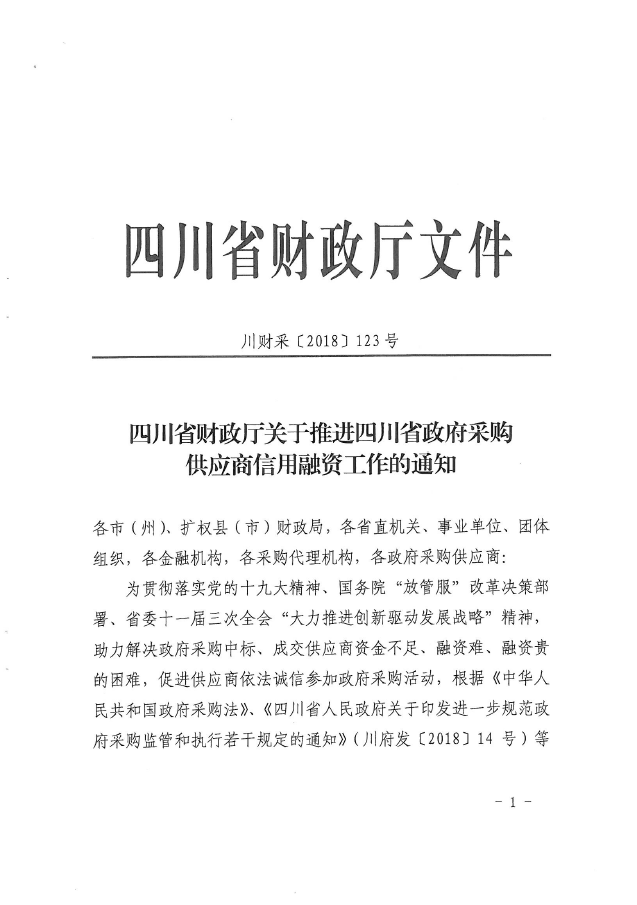 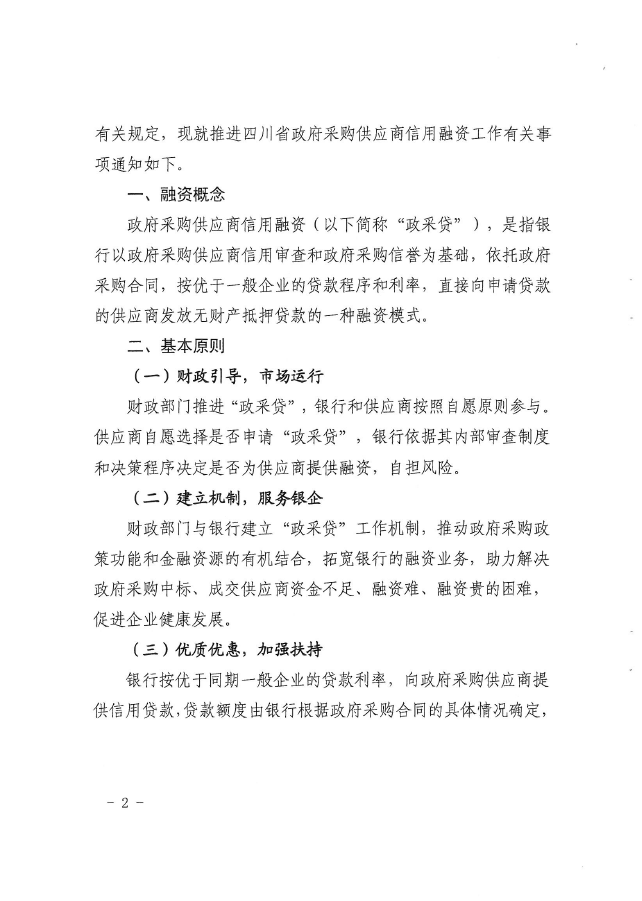 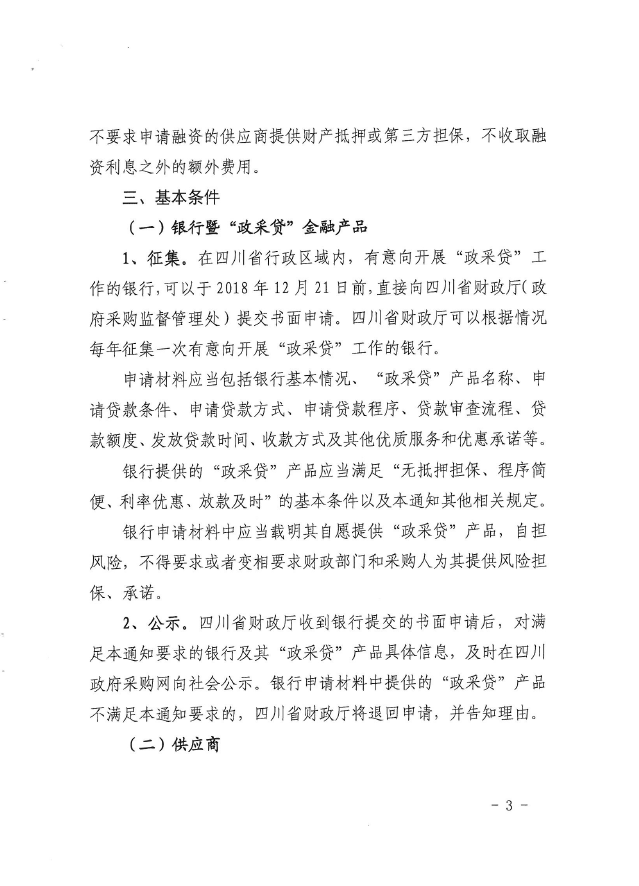 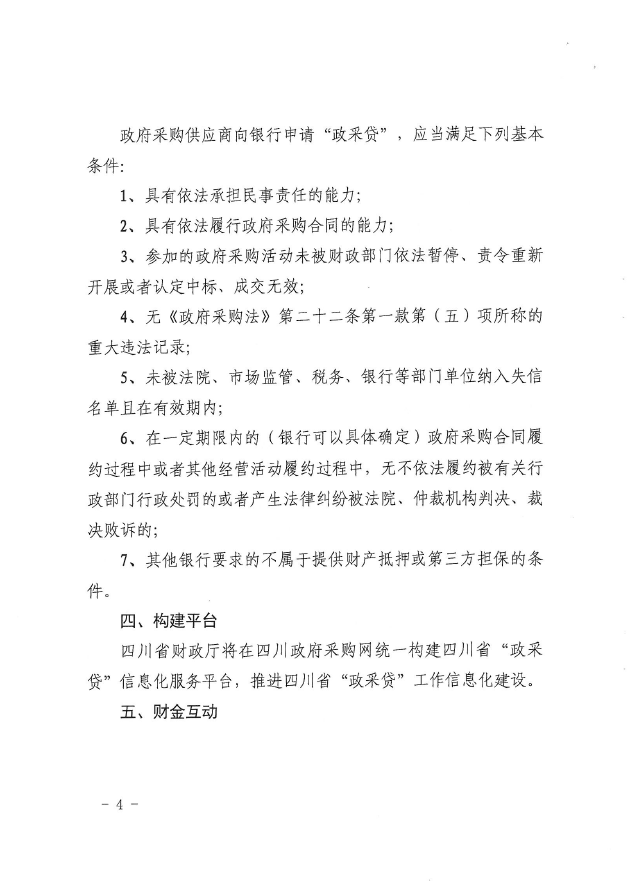 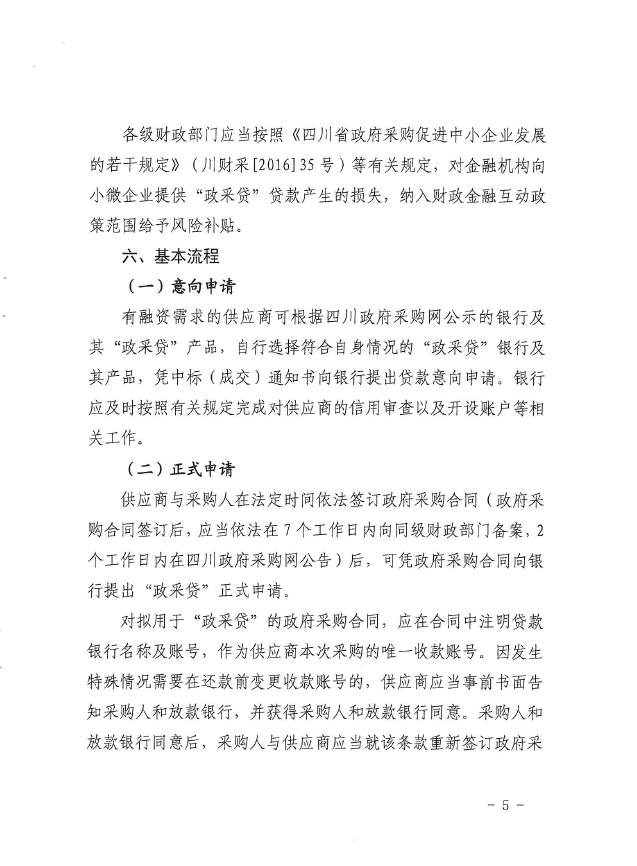 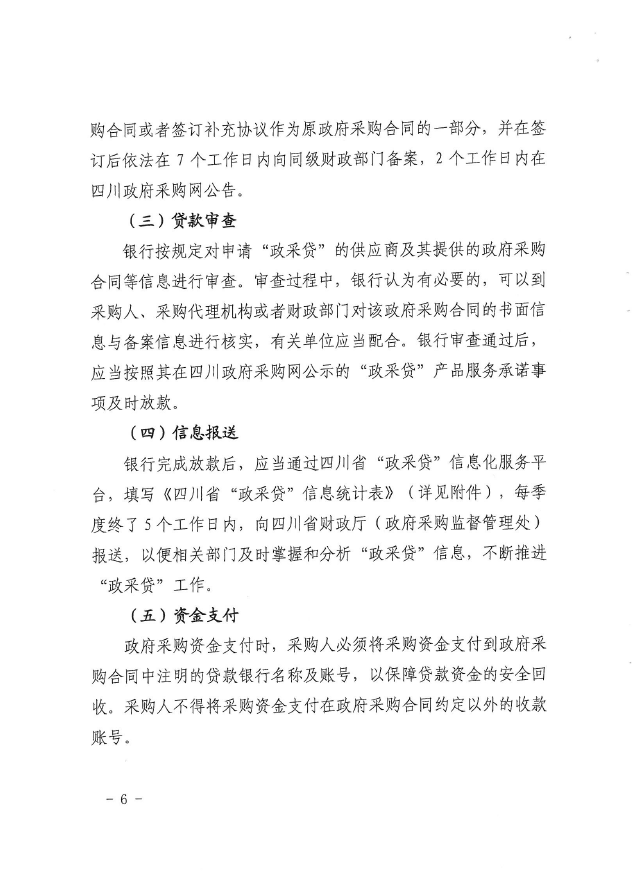 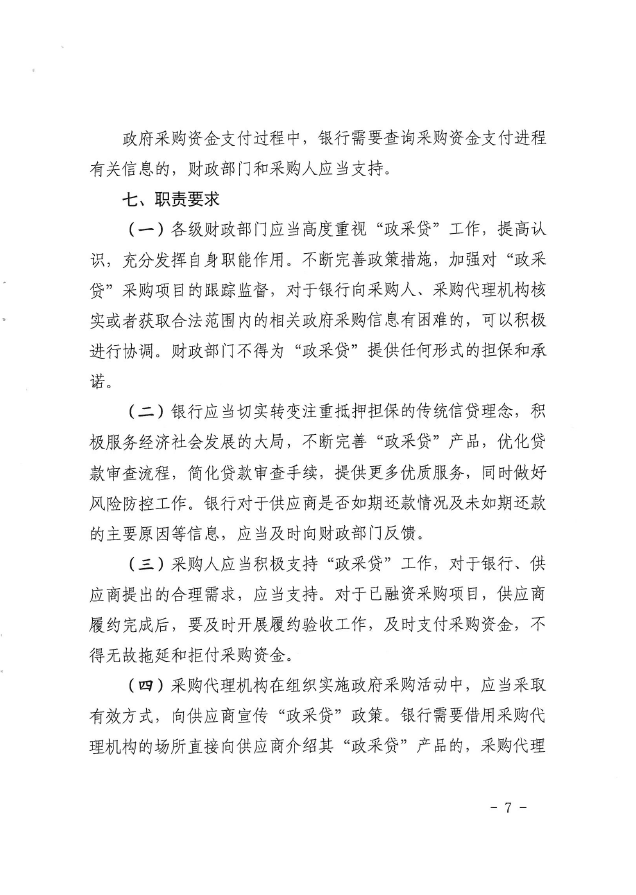 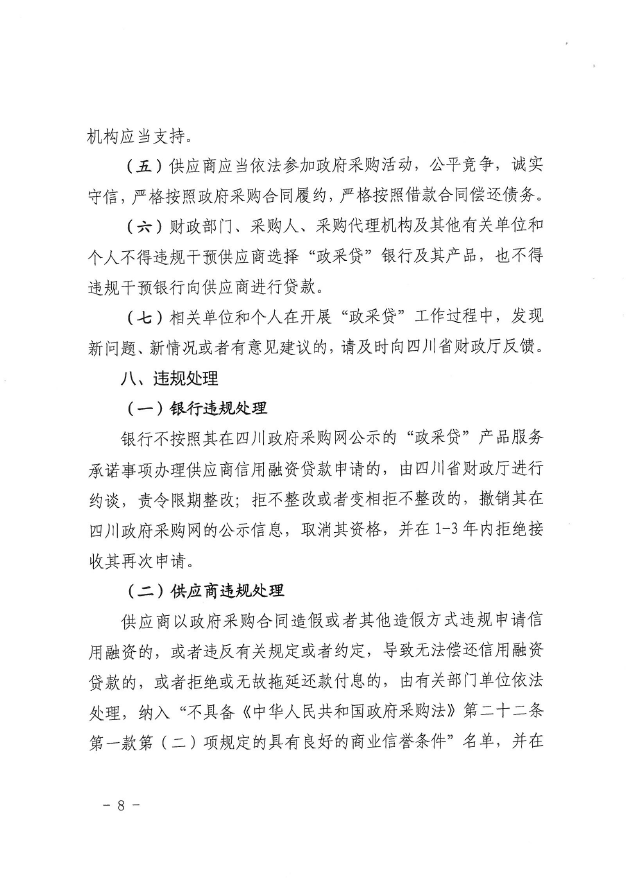 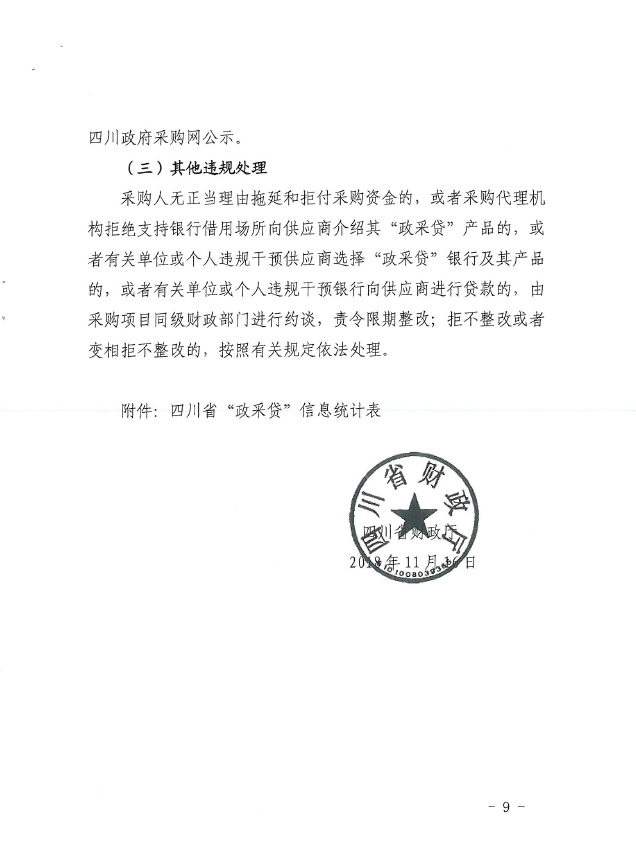 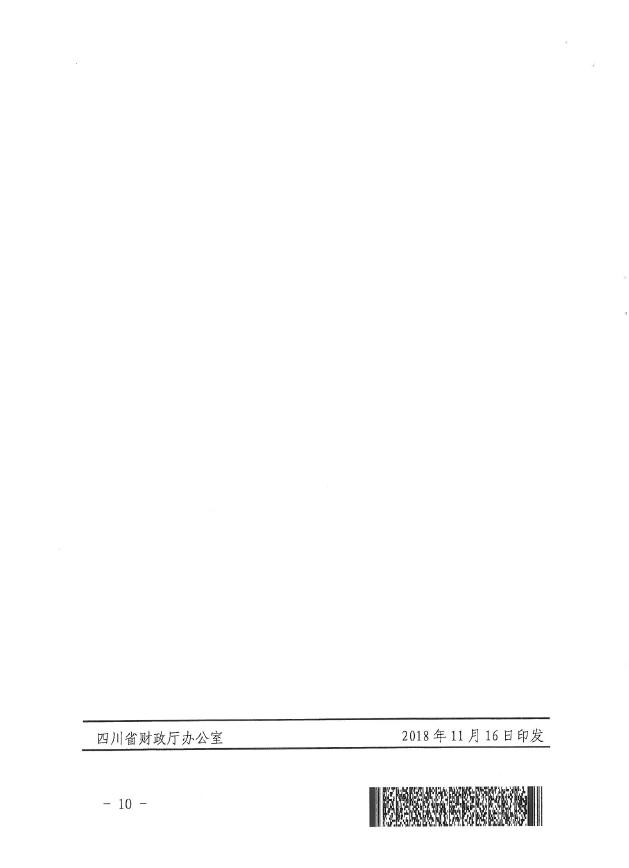 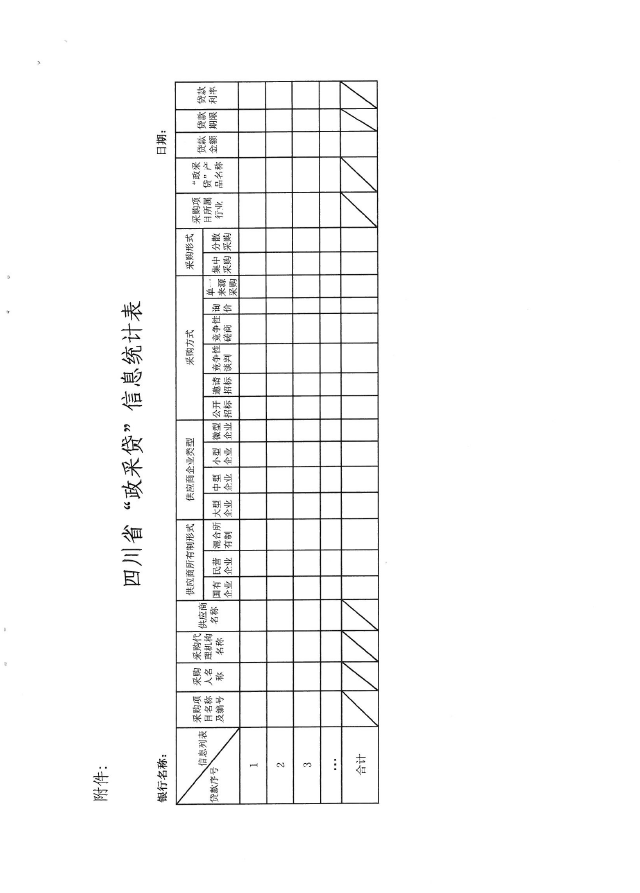 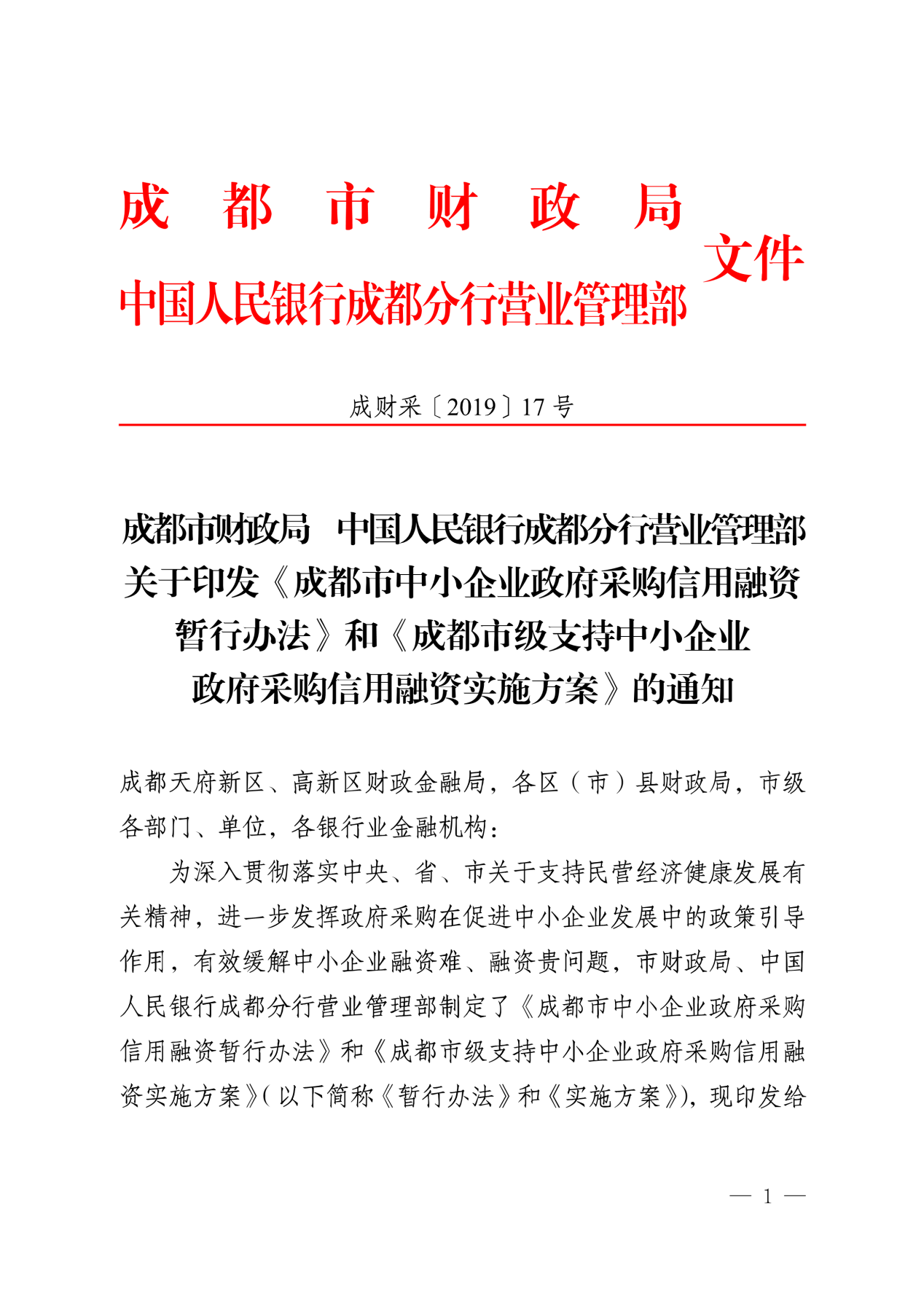 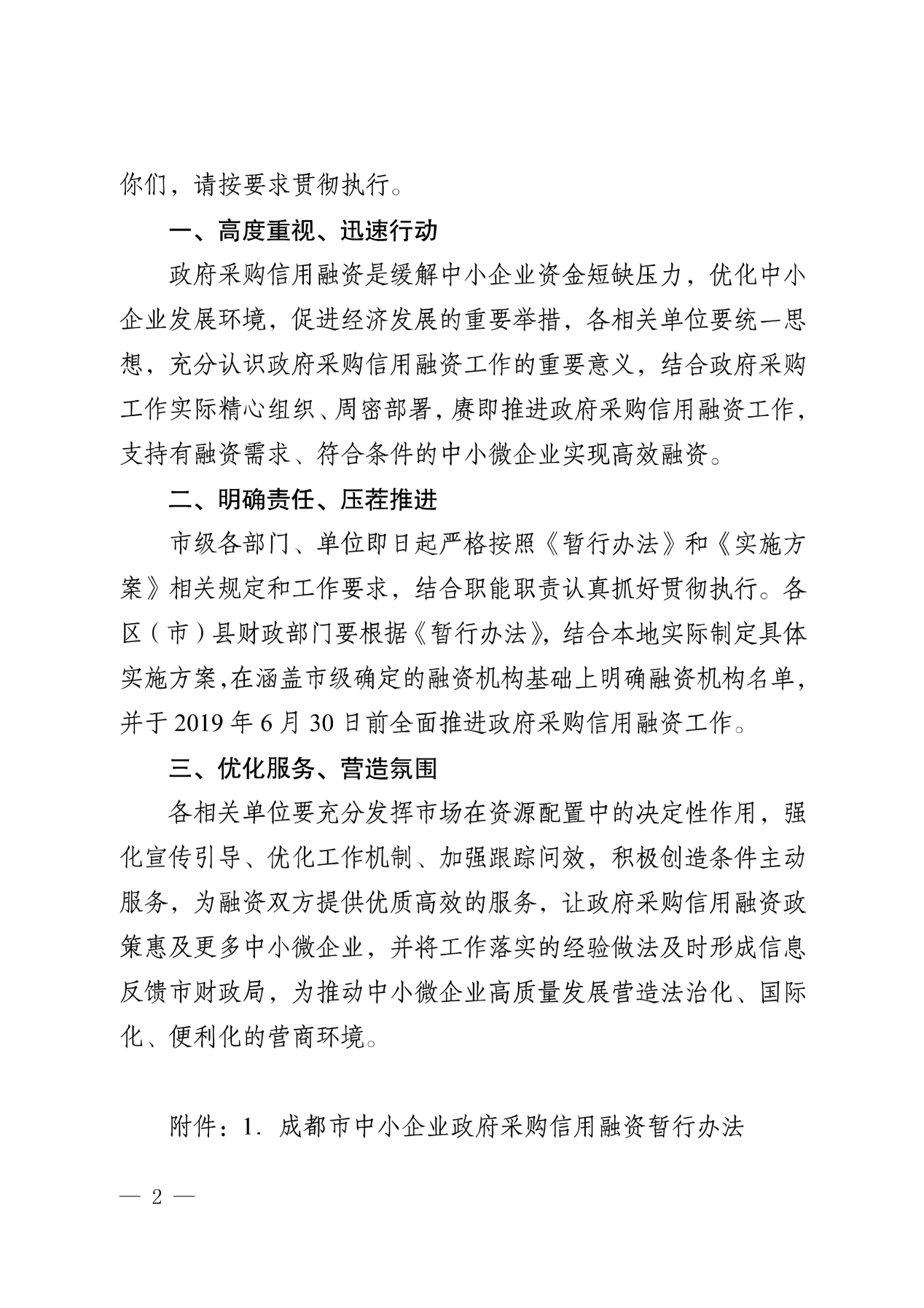 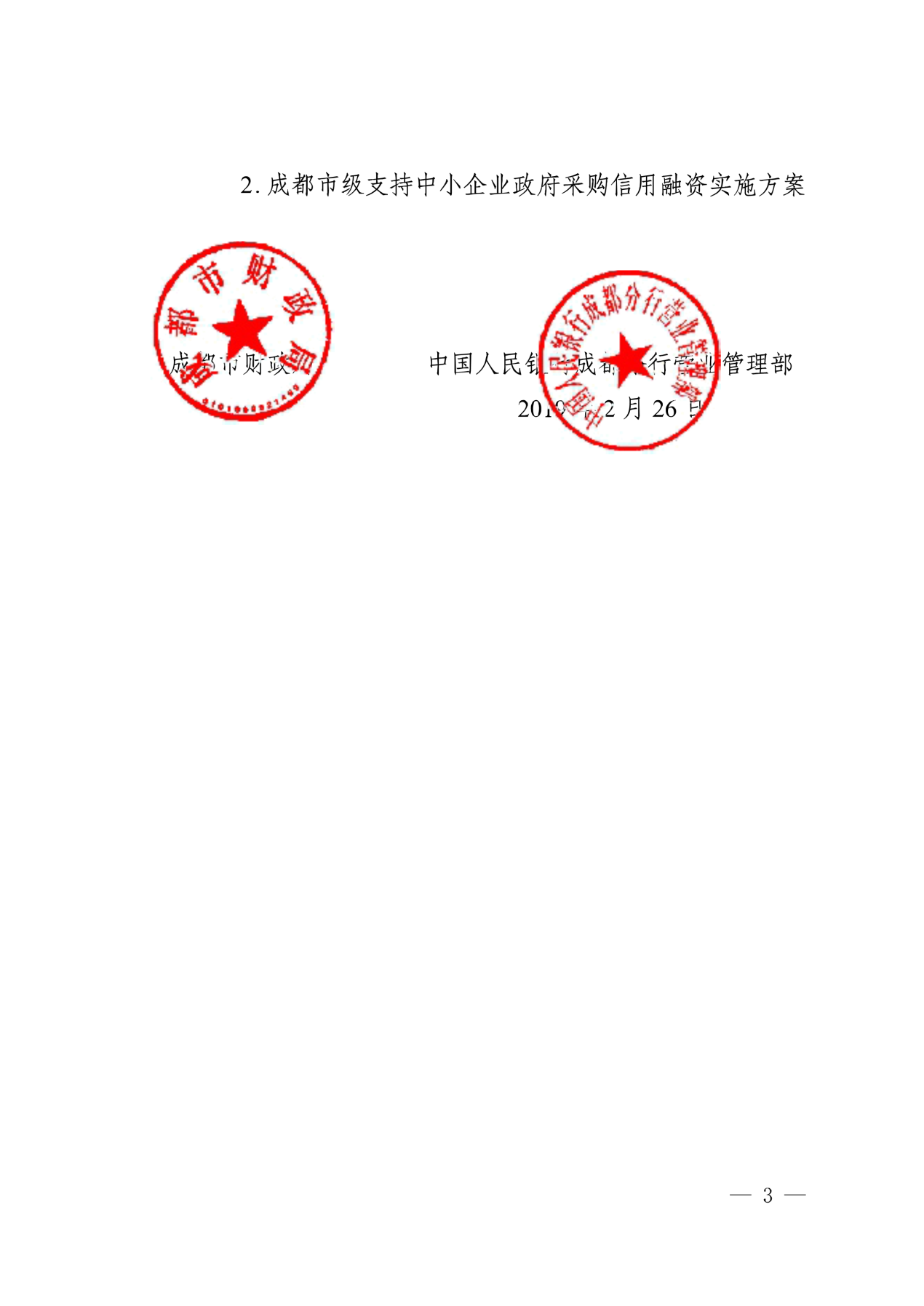 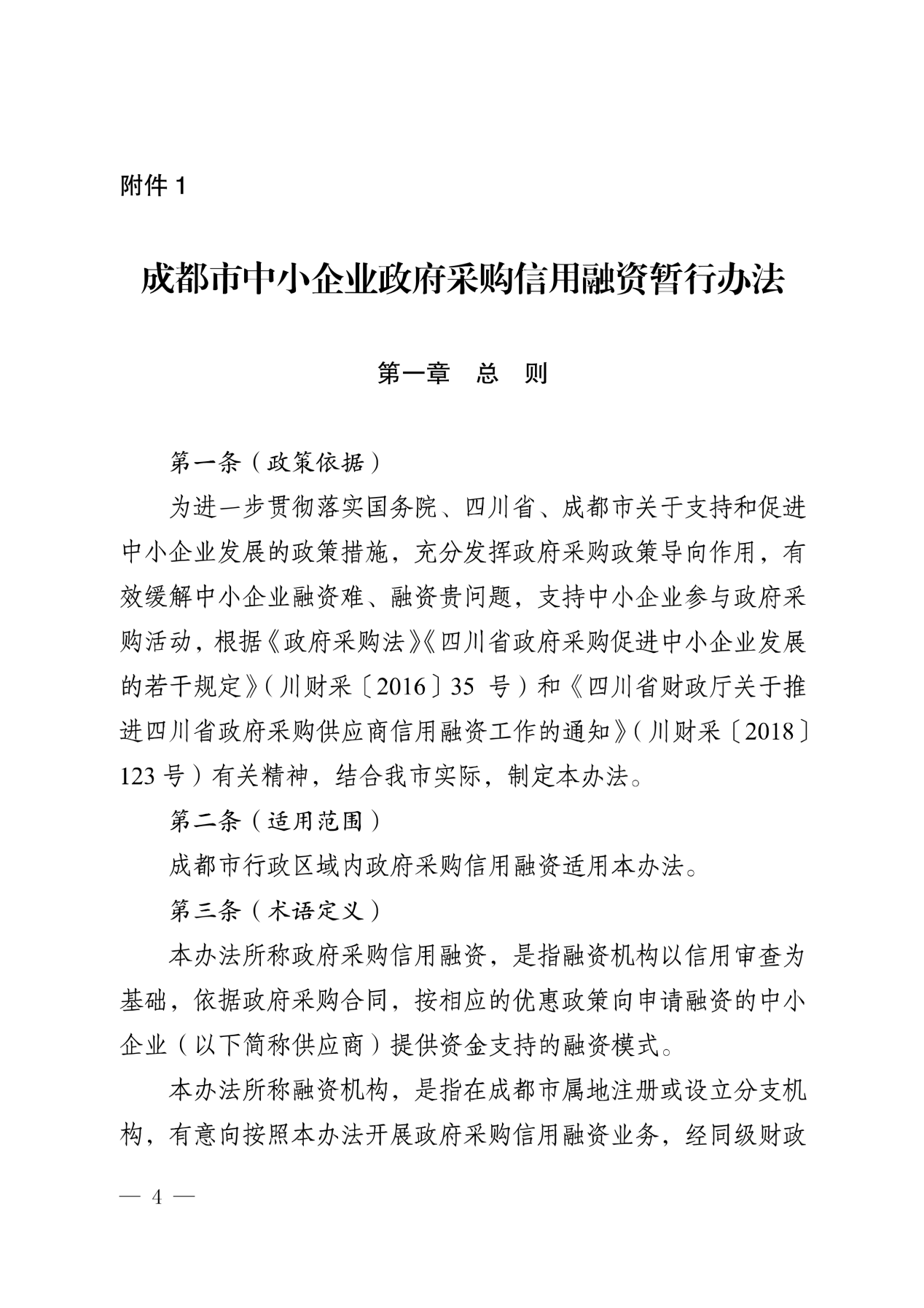 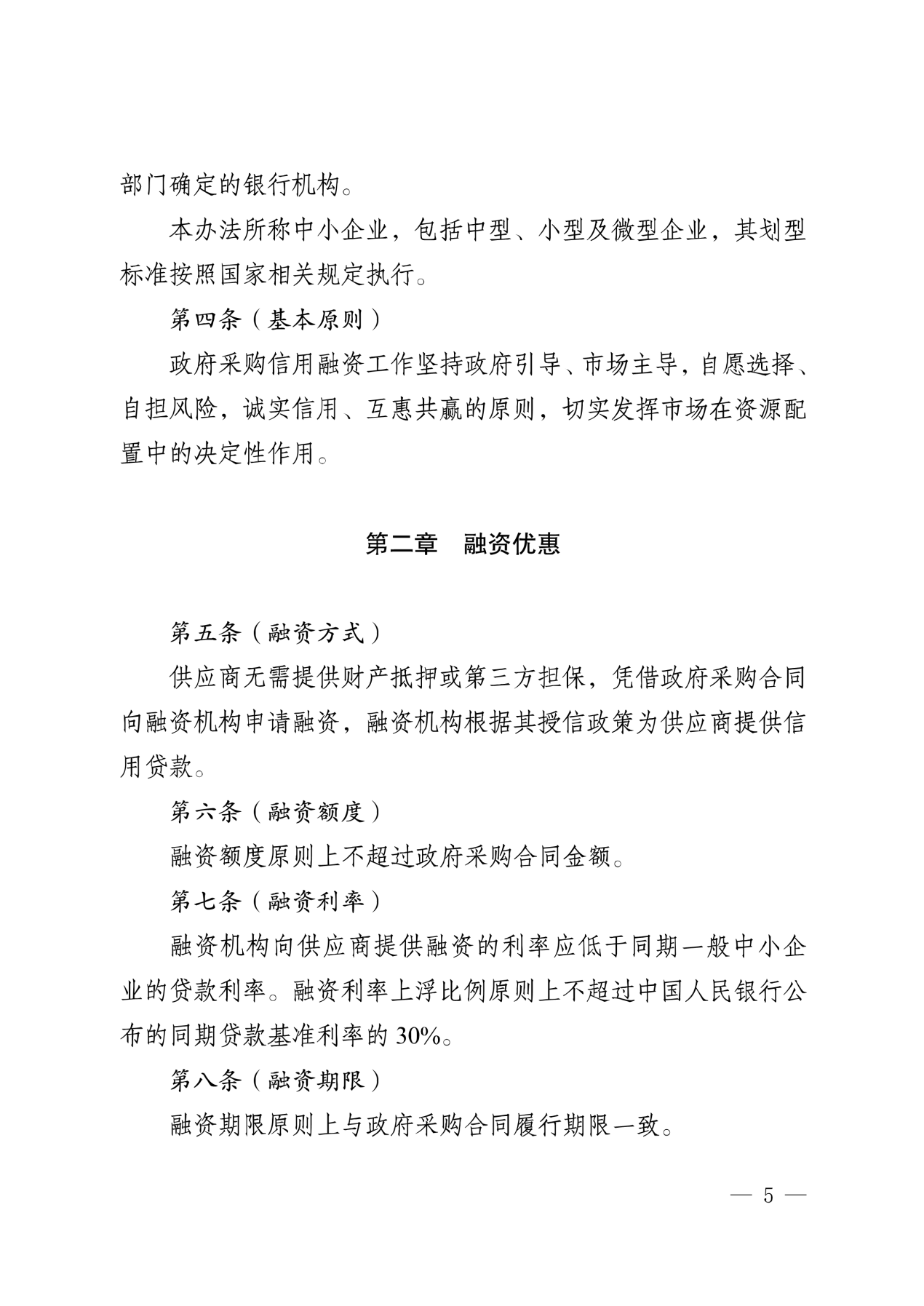 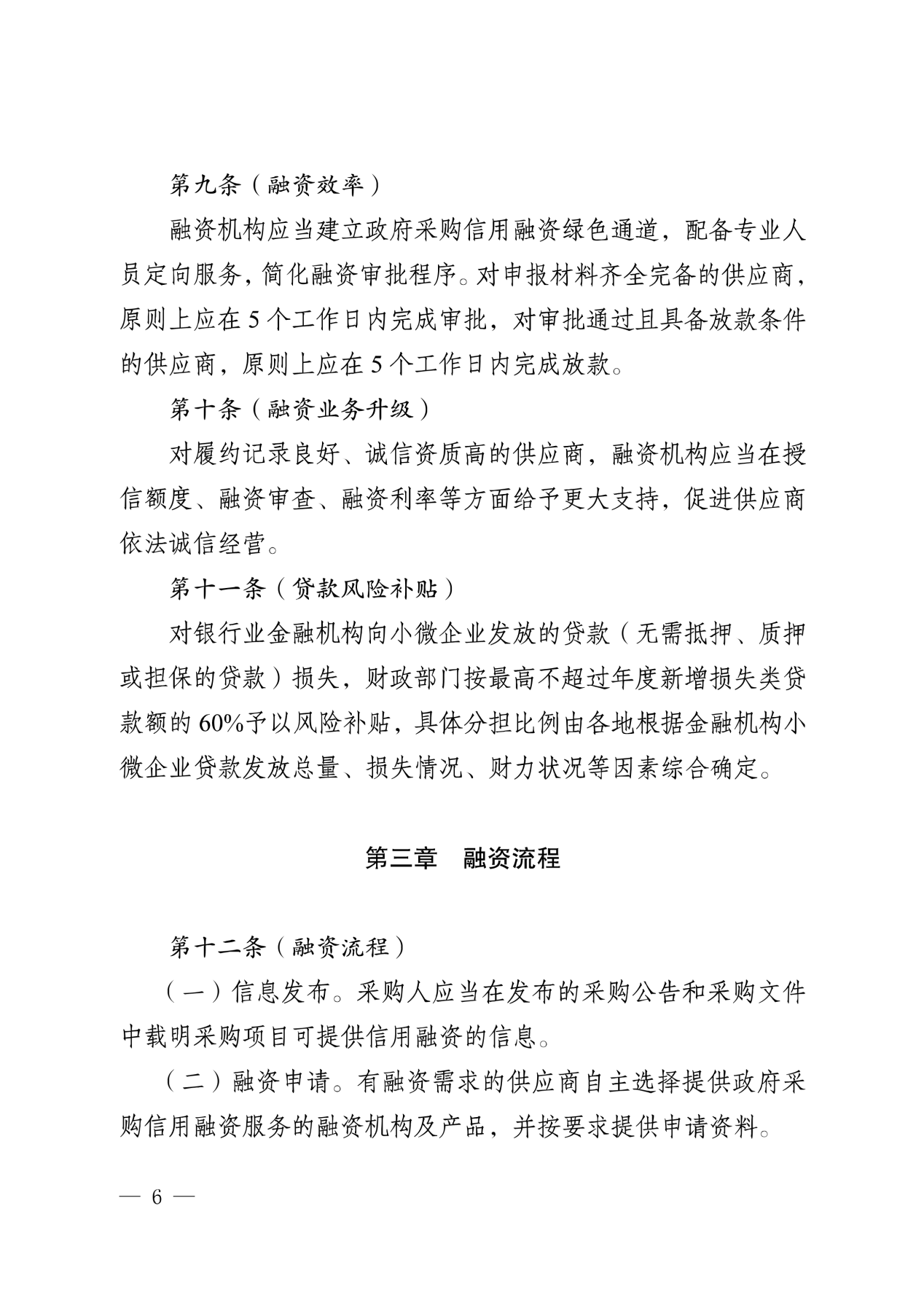 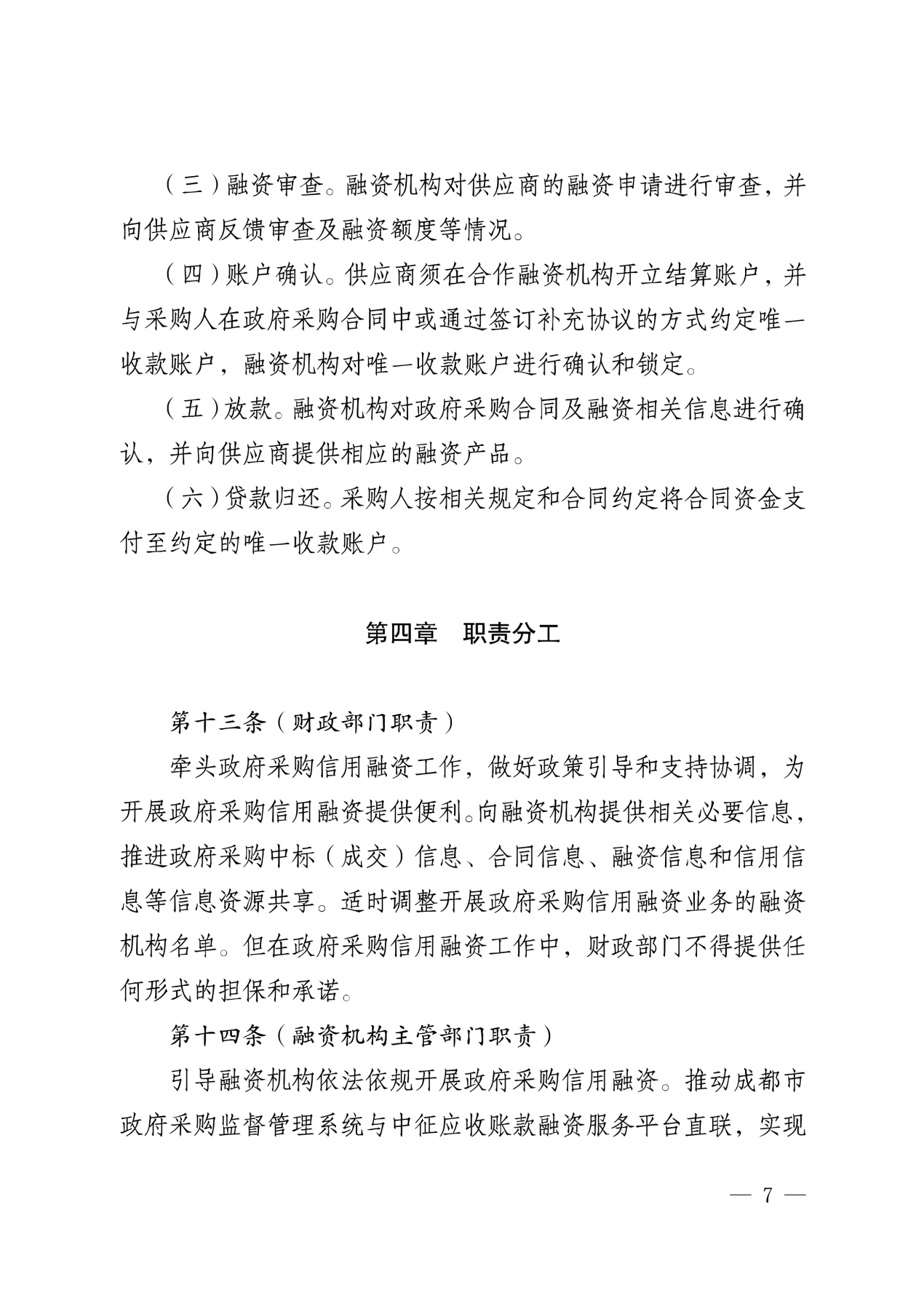 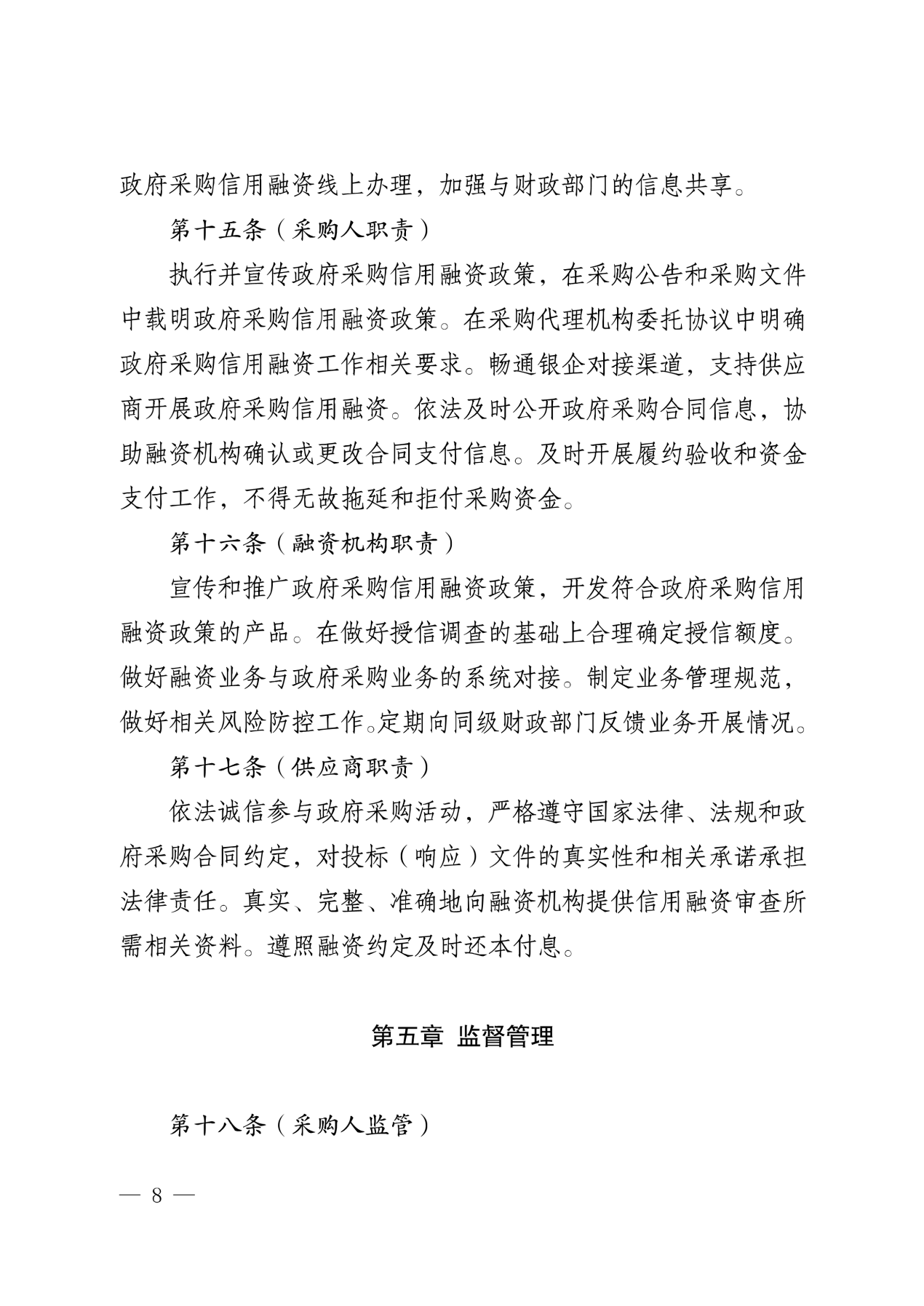 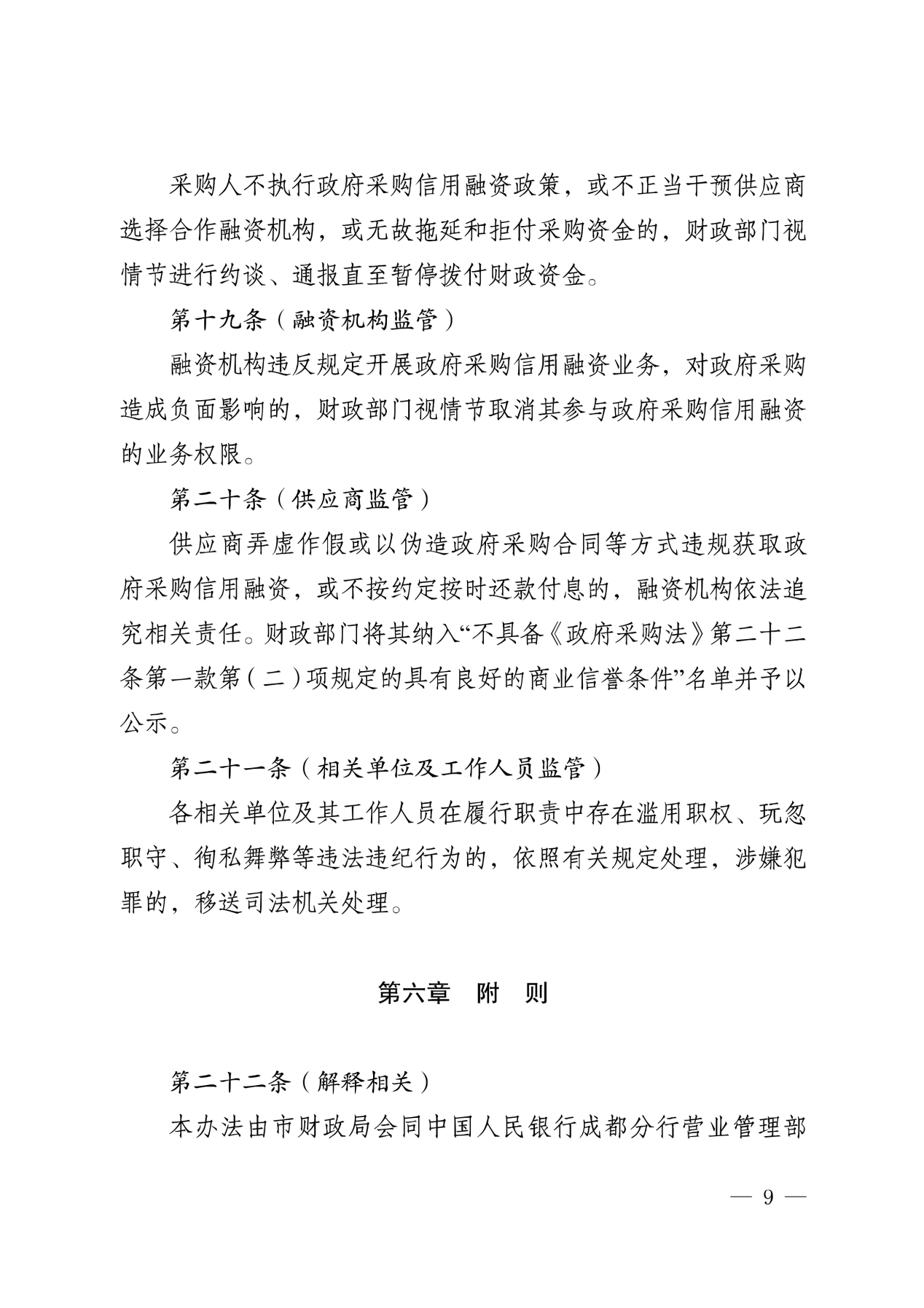 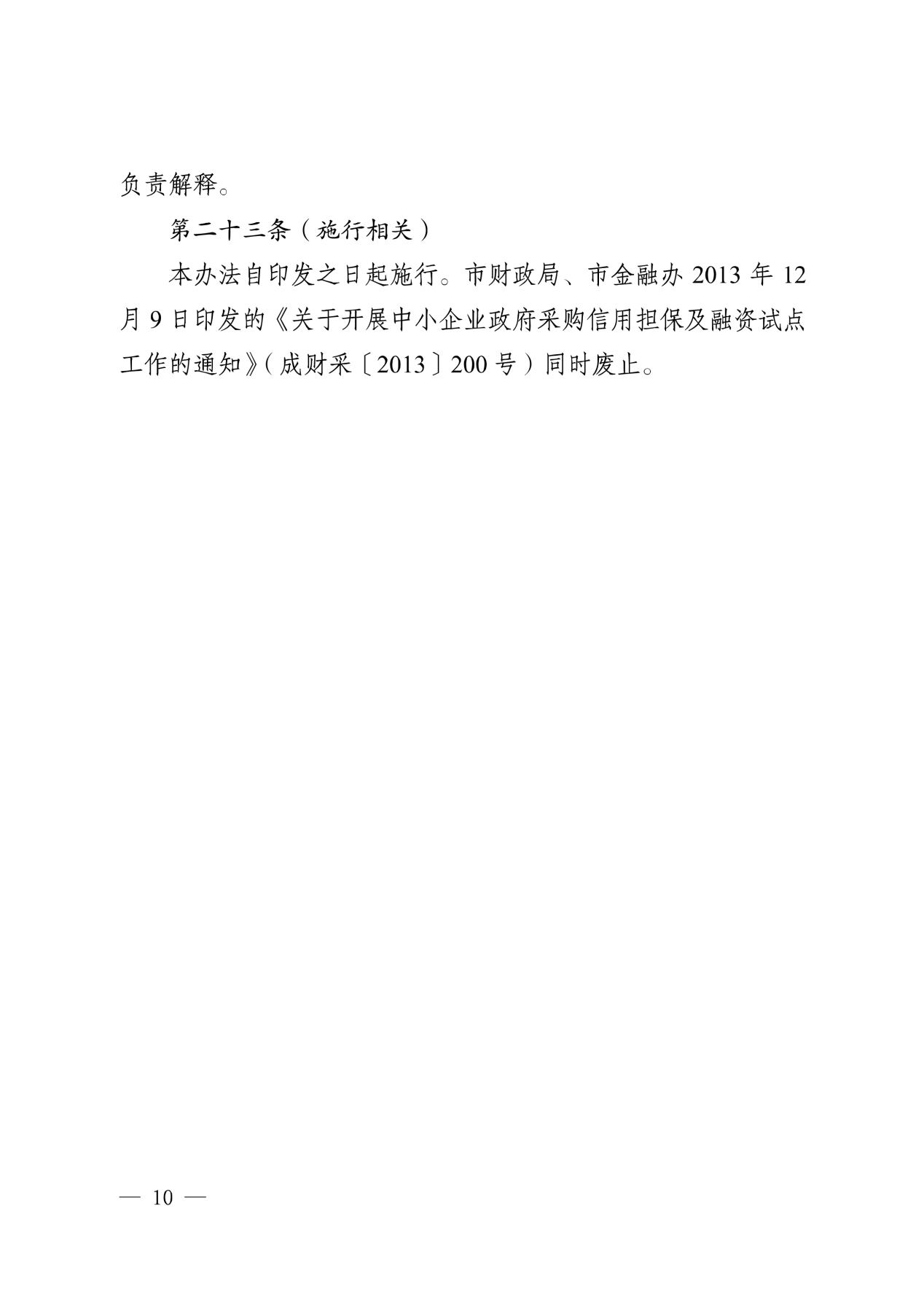 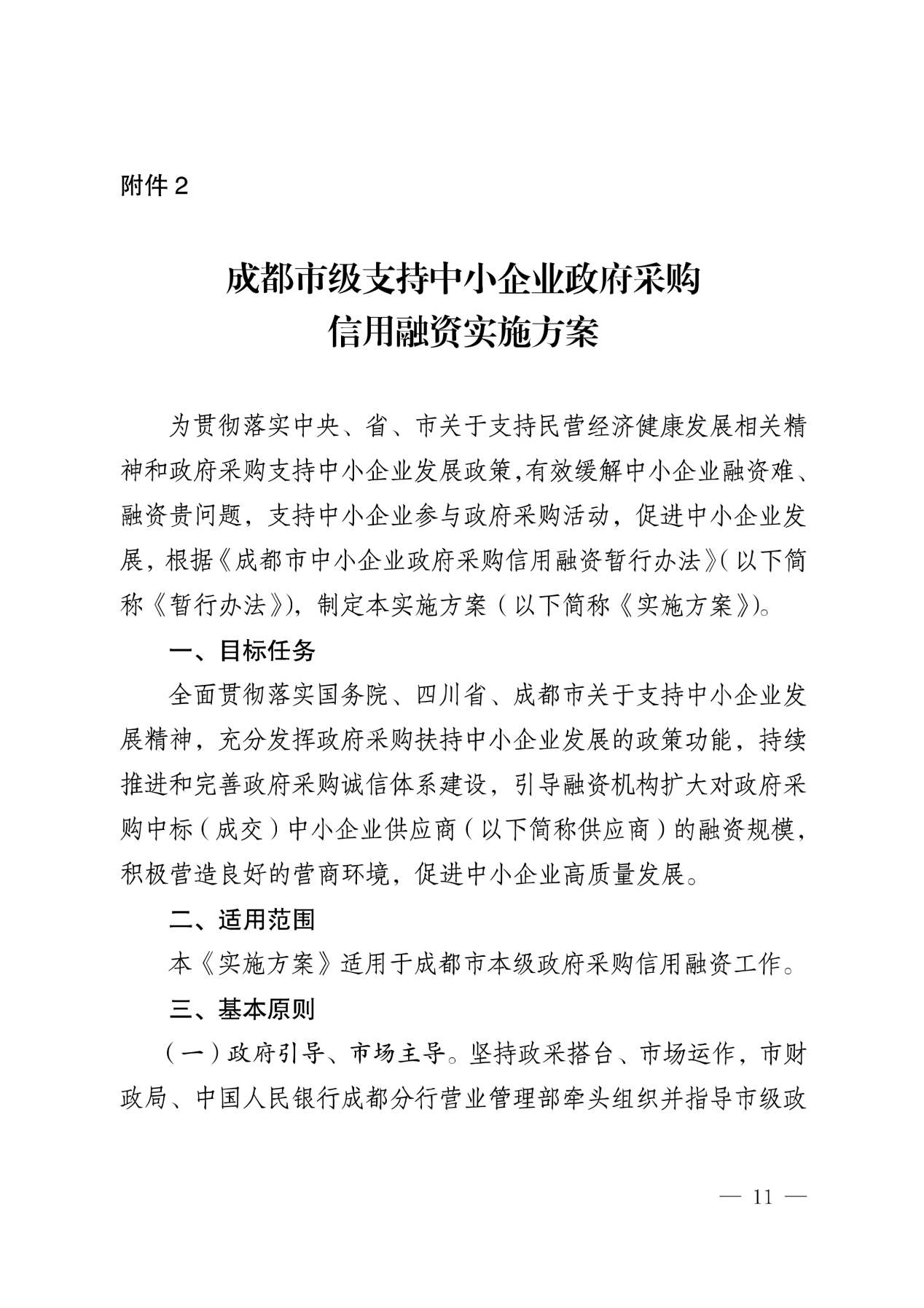 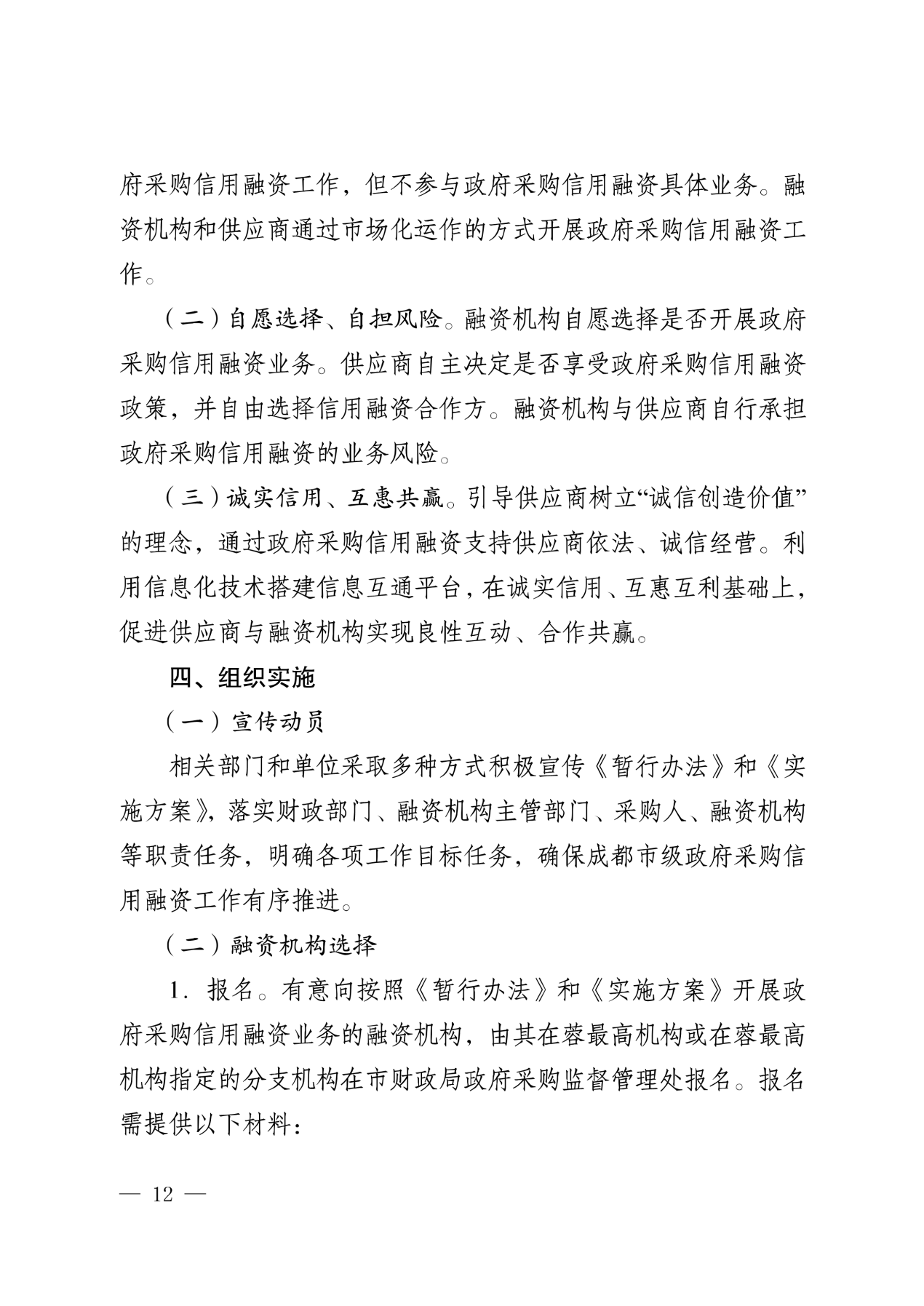 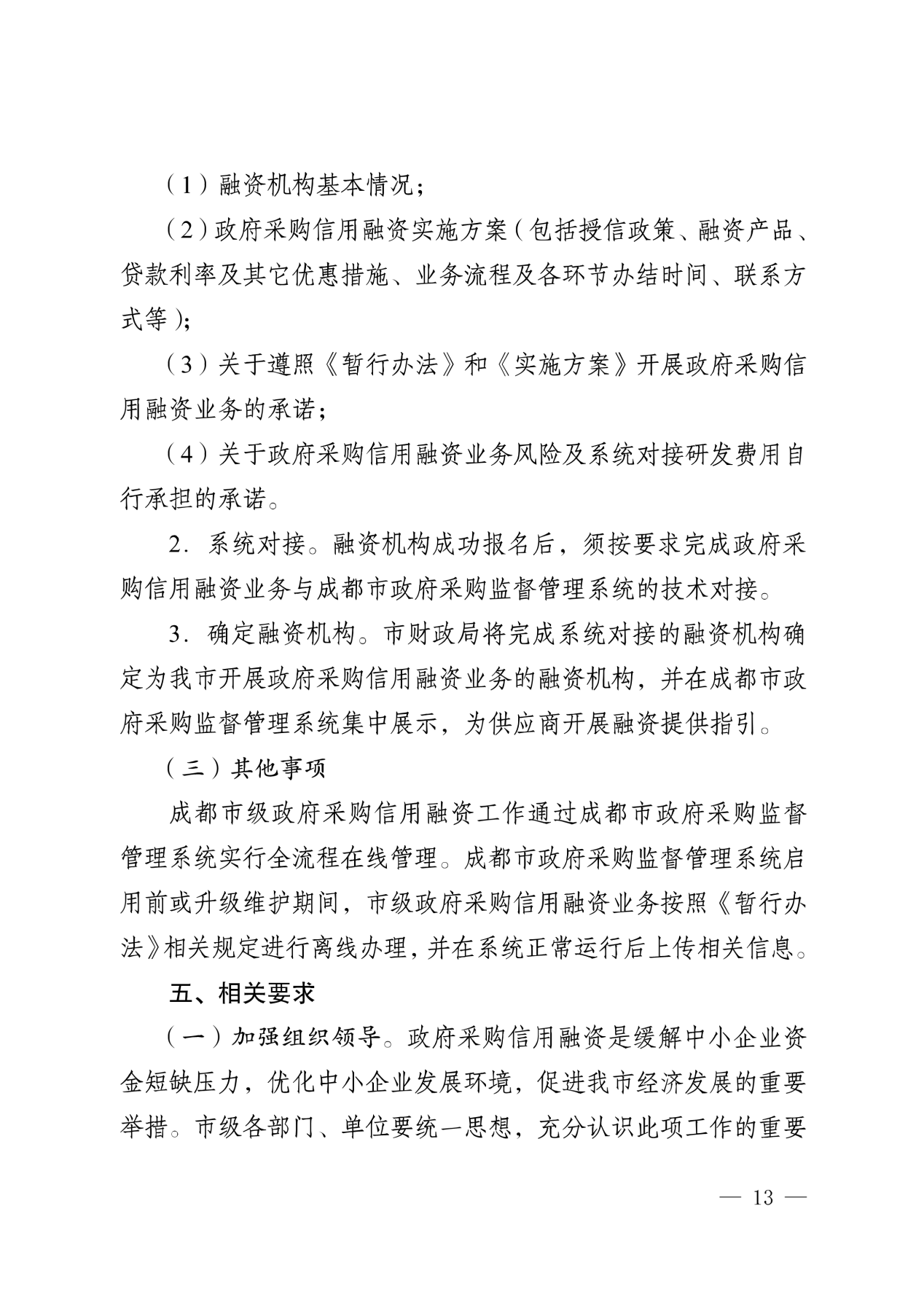 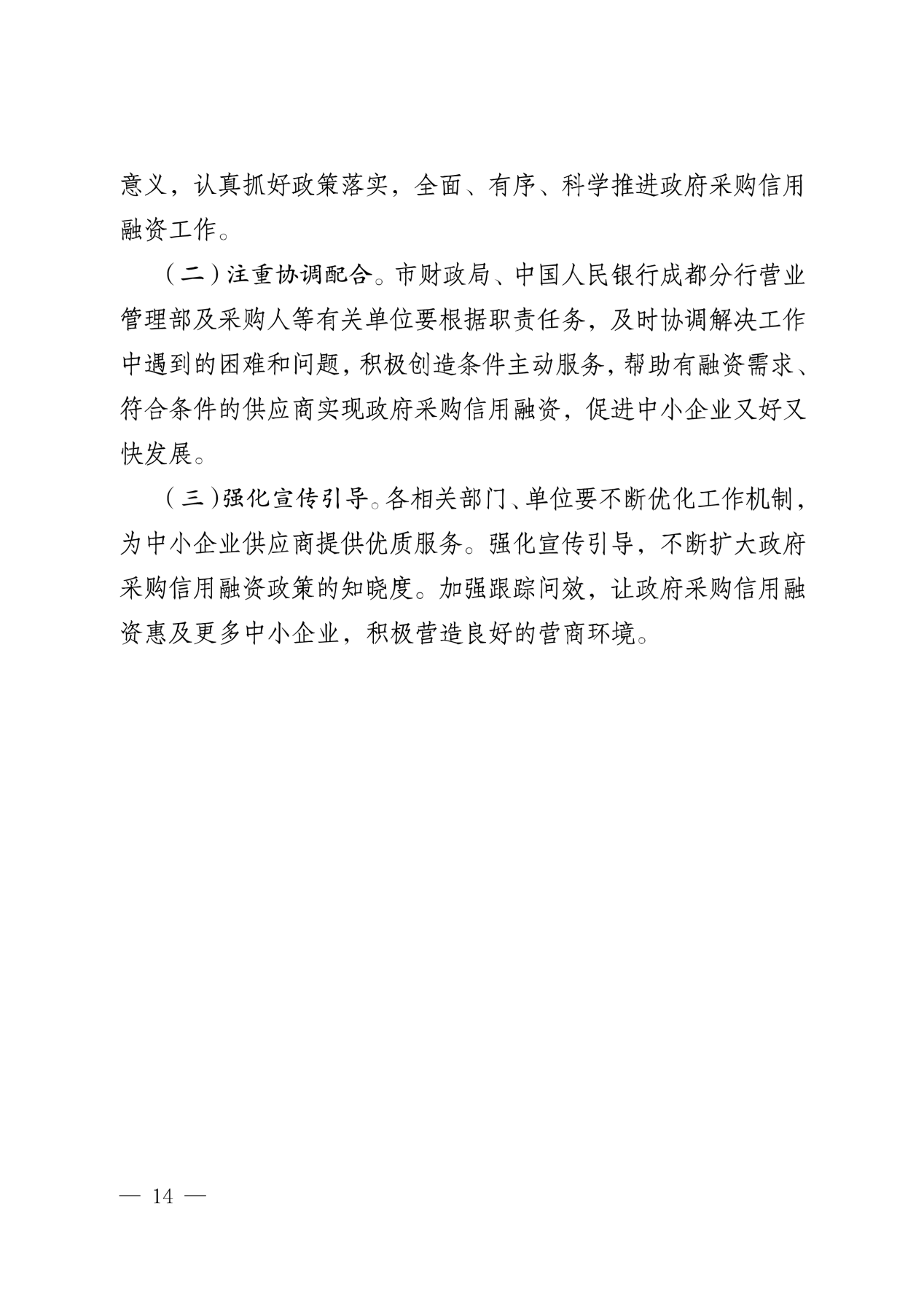 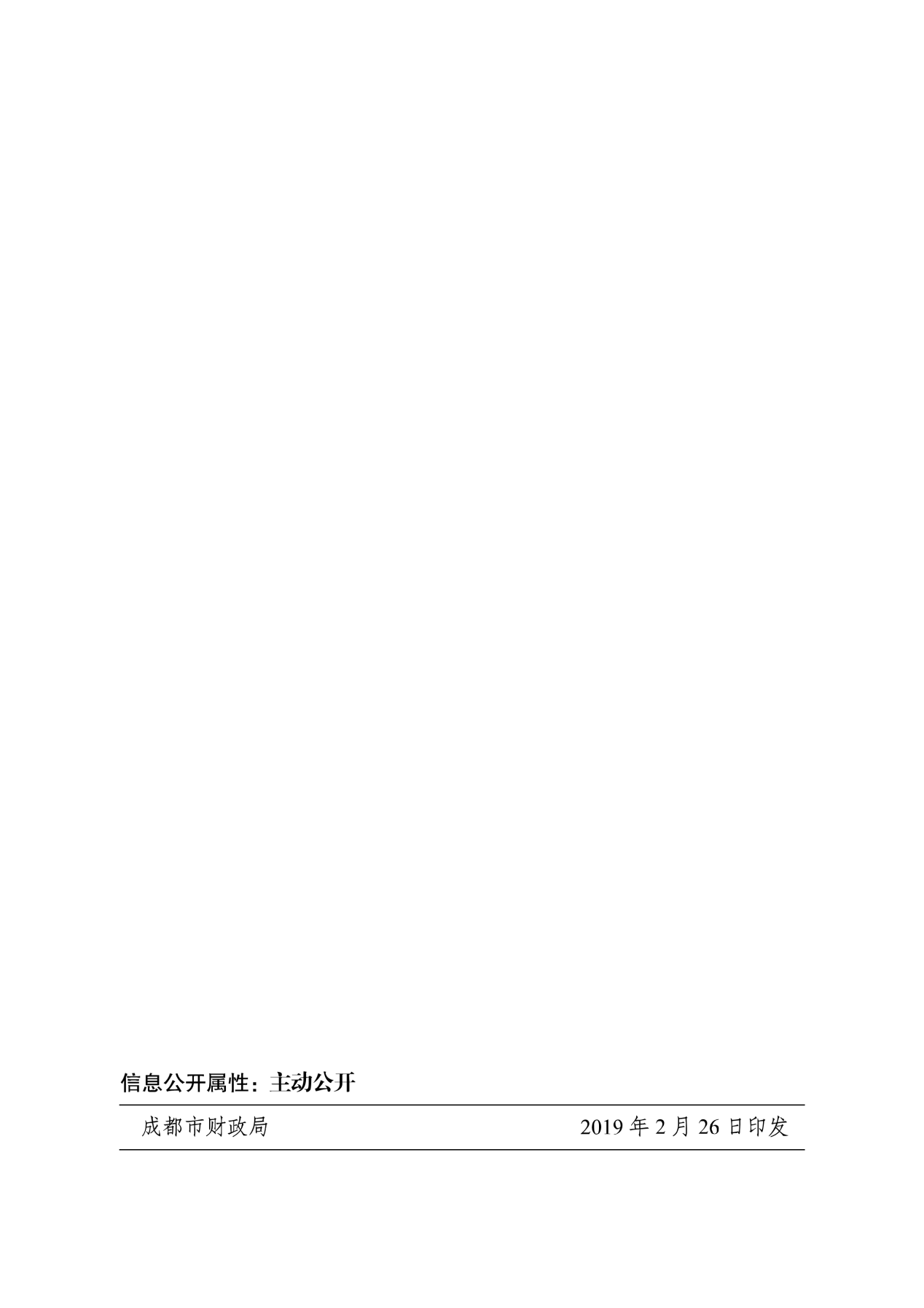 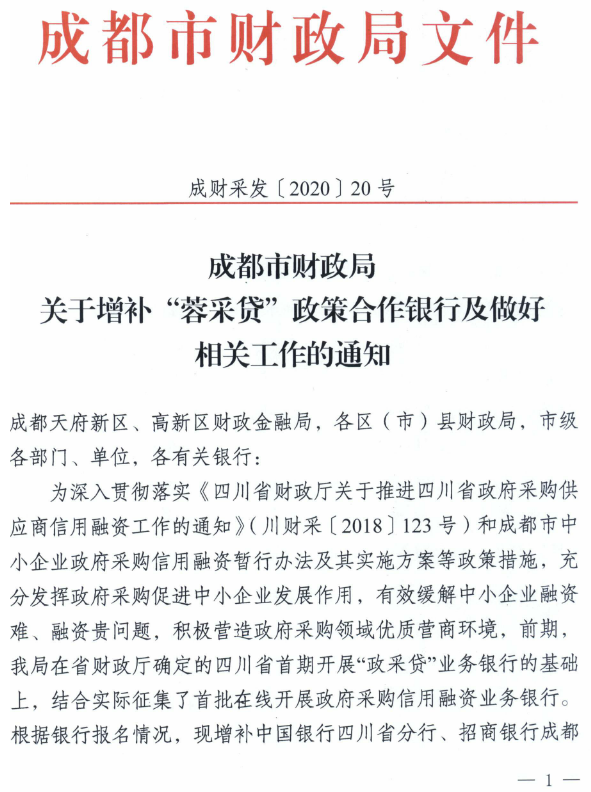 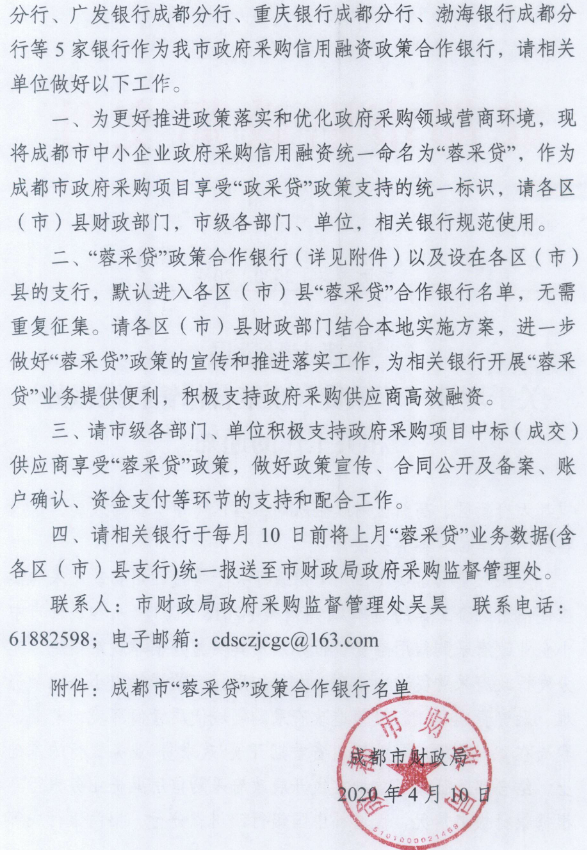 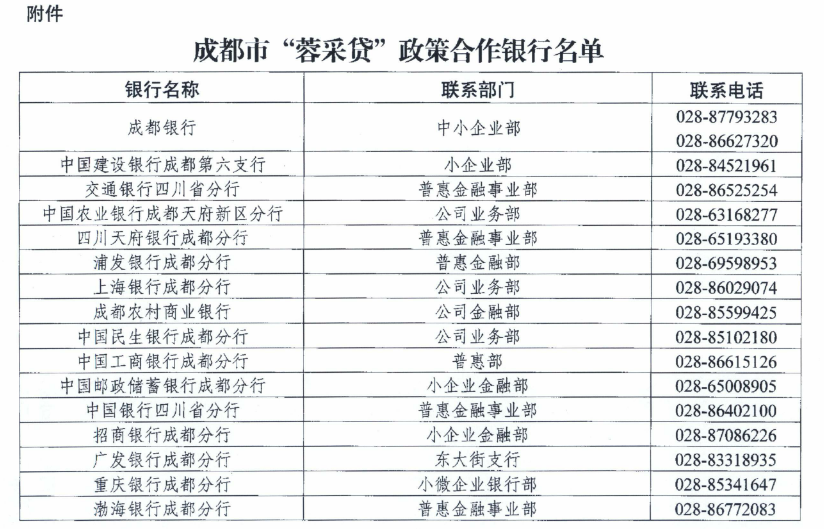 序号条款名称说明和要求1采购预算（实质性要求）采购预算：1000万元/年，本项目部分报价按折扣的形式进行报价。超过采购预算的投标为无效投标。1最高限价（实质性要求）1、本项目劳务成本支出最高限价200万元/年；2、食堂管理服务费（结余*报价比例）：供应商需报出所占结余比例（供应商所占结余比例不得超过30%）。3、食材及预包装食品统一折扣率≤88%（注：食材及预包装折扣率=市场确定价格*88%；即8.8折。）（例如：统一折扣率为88%，某食材市场确定价格为2.61元，统一折扣率为88%，则实际某食材结算价格为2.61×88%=2.297元）超过最高限价的报价为无效投标。2不正当竞争预防措施（实质性要求）评标委员会认为投标人的报价明显低于其他通过符合性审查投标人的报价，有可能影响产品质量或者不能诚信履约的，应当要求其在评标现场合理的时间内提供书面说明，必要时提交相关证明材料；投标人不能证明其报价合理性的，评标委员会应当将其作为无效投标处理。3进口产品（实质性要求）本项目招标文件中未载明“允许采购进口产品”的产品，视为拒绝进口产品参与竞争，供应商以进口产品投标时，将按无效投标处理。载明“允许采购进口产品”的产品，不限制国产产品参与竞争。4小微企业（监狱企业、残疾人福利性单位视同小微企业）价格扣除一、小微企业（监狱企业、残疾人福利性单位均视同小微企业）价格扣除1、根据《政府采购促进中小企业发展管理办法》（财库〔2020〕46号）的规定，对于经主管预算单位统筹后未预留份额专门面向中小企业采购的采购项目，以及预留份额项目中的非预留部分采购包，对符合规定的小微企业报价给予10%的扣除，用扣除后的价格参加评审。2、参加政府采购活动的中小企业提供《中小企业声明函》原件，未提供的，视为放弃享受小微企业价格扣除优惠政策。3、接受大中型企业与小微企业组成联合体或者允许大中型企业向一家或者多家小微企业分包的采购项目，对于联合协议或者分包意向协议约定小微企业的合同份额占到合同总金额 30%以上的，采购人、采购代理机构应当对联合体或者大中型企业的报价给予3%的扣除，用扣除后的价格参加评审。联合体各方均为小型、微型企业的，联合体视同为小型、微型企业享受规定的扶持政策。组成联合体的大中型企业和其他自然人、法人或者其他组织，与小型、微型企业之间不得存在投资关系。4、参加政府采购活动的残疾人福利性单位应当提供《残疾人福利性单位声明函》原件，未提供的，视为放弃享受小微企业价格扣除优惠政策。5、参加政府采购活动的监狱企业提供由省级以上监狱管理局、戒毒管理局(含新疆生产建设兵团)出具的属于监狱企业的证明文件，未提供的，视为放弃享受小微企业价格扣除优惠政策。6、符合中小企业划分标准的个体工商户，在政府采购活动中视同中小企业。5节能、环保及无线局域网产品政府采购政策（本项目不适用）一、节能、环保产品政府采购政策：根据《财政部发展改革委 生态环境部 市场监管总局关于调整优化节能产品、环境标志产品政府采购执行机制的通知》（财库〔2019〕9号）相关要求，依据品目清单和认证证书实施政府优先采购和强制采购。本项目采购的产品属于品目清单范围的，依据国家确定的认证机构出具的、处于有效期之内的节能产品、环境标志产品认证证书，对获得证书的产品实施政府优先采购或强制采购。本项目采购的产品属于品目清单强制采购范围的，供应商应按上述要求提供产品认证证书复印件并加盖供应商单位公章（鲜章），否则投标无效。（实质性要求）本项目采购的产品属于品目清单优先采购范围的，按照第七章《综合评分明细表》的规则进行加分。注：对政府采购节能产品、环境标志产品实施品目清单管理。财政部、发展改革委、生态环境部等部门确定实施政府优先采购和强制采购的产品类别，以品目清单的形式发布并适时调整。二、无线局域网产品政府采购政策：本项目采购的产品属于中国政府采购网公布的《无线局域网认证产品政府采购清单》的，按照第七章《综合评分明细表》的规则进行加分。6评标情况公告所有供应商投标文件资格性、符合性检查情况、采用综合评分法时的总得分和分项汇总得分情况、评标结果等将在四川政府采购网上采购结果公告栏中予以公告。7投标保证金本项目不收取8履约保证金本项目不收取9合同分包（实质性要求）☑本项目不接受合同分包。10采购项目具体事项/采购文件内容咨询联系人：张女士。 联系电话：1311188117211开标、评标工作咨询联系人：倪女士。    联系电话：1311188136312中标通知书领取中标公告在四川政府采购网上公告后，请登录我司网站http://sale.scbid.net/ 办理代理服务费缴纳及中标通知书领取的事宜。中标通知书领取：财务部 028-87797107转1地址：中国（四川）自由贸易试验区成都市高新区天府四街66号2栋22层1号。13供应商询问根据委托代理协议约定，供应商询问由采购代理机构负责统一答复。项目问题询问：联系人：张女士。 联系电话：13111881172标书领取系统注册及网上报名询问：企业发展部 028-87793117标书领取系统技术问题询问：信息管理部 028-87797107转734服务质量投诉：企业发展部 028-87793117联系地址：中国（四川）自由贸易试验区成都市高新区天府四街66号2栋22层1号。14供应商质疑根据委托代理协议约定，供应商质疑由采购代理机构负责统一接收、答复。联系方式：质量技术部 028-87797776转820/725。递交地址：中国（四川）自由贸易试验区成都市高新区天府四街66号1栋17层。注：根据《中华人民共和国政府采购法》等规定，供应商质疑不得超出采购文件、采购过程、采购结果的范围, 供应商针对同一采购程序环节的质疑应在法定质疑期内一次性提出。15供应商投诉投诉受理单位：本采购项目同级财政部门，即成都市财政局。联系电话：028-61882648。16政府采购合同公告备案政府采购合同签订之日起2个工作日内，采购人应将政府采购合同在四川政府采购网公告；政府采购合同签订之日起七个工作日内，政府采购合同将向本采购项目同级财政部门备案。17招标服务费1、依照成本加合理利润的原则,定额收取119500元。中标人在领取中标通知书前向招标代理机构交纳招标服务费。2、服务费收款单位：四川国际招标有限责任公司开户行：中国民生银行股份有限公司成都分行营业部 银行账号：990200176332894318送样提醒/19承诺提醒关于供应商依法缴纳税收和社会保障资金的相关承诺，项目采购活动结束后，采购人或采购代理机构如有必要将核实供应商所作承诺真实性，如提供虚假承诺将报告监管部门严肃追究法律责任。20联合体（实质性要求）☑本项目允许联合体参加序号服务内容服务年限报价1劳务成本支出万元/年2食堂管理服务费（结余*报价比例）%3食材及预包装食品统一折扣率%投标大写：劳务成本支出：食堂管理服务费（结余*报价比例）：    食材及预包装食品统一折扣率：      投标大写：劳务成本支出：食堂管理服务费（结余*报价比例）：    食材及预包装食品统一折扣率：      投标大写：劳务成本支出：食堂管理服务费（结余*报价比例）：    食材及预包装食品统一折扣率：      投标大写：劳务成本支出：食堂管理服务费（结余*报价比例）：    食材及预包装食品统一折扣率：      序号服务内容单项报价123…序号包号招标要求投标应答中标（成交）供应商的相关信息中标（成交）供应商的相关信息中标（成交）供应商的相关信息中标（成交）供应商的相关信息中标（成交）供应商的相关信息中标（成交）供应商的相关信息中标（成交）供应商的相关信息中标（成交）供应商的相关信息*项目名称*项目名称*投标人名称*投标人名称*注册地址*注册地址*行政区域*行政区域*行政区域*供应商规模*供应商规模□大型企业   □中型企业   □小微型企业（对应处打“√”）□大型企业   □中型企业   □小微型企业（对应处打“√”）□大型企业   □中型企业   □小微型企业（对应处打“√”）□大型企业   □中型企业   □小微型企业（对应处打“√”）□大型企业   □中型企业   □小微型企业（对应处打“√”）□大型企业   □中型企业   □小微型企业（对应处打“√”）*单位联系方式*单位联系方式*单位联系人*单位电话*单位联系方式*单位联系方式*单位邮箱注：以上*号项信息供应商须如实填写，信息将录入四川省政府采购计划执行系统，若因供应商提供错误信息造成的问题，由其自身承担。注：以上*号项信息供应商须如实填写，信息将录入四川省政府采购计划执行系统，若因供应商提供错误信息造成的问题，由其自身承担。注：以上*号项信息供应商须如实填写，信息将录入四川省政府采购计划执行系统，若因供应商提供错误信息造成的问题，由其自身承担。注：以上*号项信息供应商须如实填写，信息将录入四川省政府采购计划执行系统，若因供应商提供错误信息造成的问题，由其自身承担。注：以上*号项信息供应商须如实填写，信息将录入四川省政府采购计划执行系统，若因供应商提供错误信息造成的问题，由其自身承担。注：以上*号项信息供应商须如实填写，信息将录入四川省政府采购计划执行系统，若因供应商提供错误信息造成的问题，由其自身承担。注：以上*号项信息供应商须如实填写，信息将录入四川省政府采购计划执行系统，若因供应商提供错误信息造成的问题，由其自身承担。注：以上*号项信息供应商须如实填写，信息将录入四川省政府采购计划执行系统，若因供应商提供错误信息造成的问题，由其自身承担。供应商应答“招标文件第六章服务要求”的主要内容1、......1、......1、......1、......1、......1、......1、......供应商应答“招标文件第六章服务要求”的主要内容2、......2、......2、......2、......2、......2、......2、......供应商应答“招标文件第六章服务要求”的主要内容3、......3、......3、......3、......3、......3、......3、......供应商应答“招标文件第六章服务要求”的主要内容投标人名称注册地址邮政编码联系方式联系人电话联系方式传真网址组织结构法定代表人/单位负责人姓名技术职称电话电话技术负责人姓名技术职称电话电话成立时间员工总人数：员工总人数：员工总人数：员工总人数：员工总人数：企业资质等级其中项目经理项目经理营业执照号其中高级职称人员高级职称人员注册资金其中中级职称人员中级职称人员开户银行其中初级职称人员初级职称人员账号其中技工技工经营范围备注年份用户名称项目名称完成时间合同金额是否通过验收是否通过验收备注序号包号 招标文件条目号招标文件要求投标文件应答类别职务姓名职称常住地资格证明（附复印件）资格证明（附复印件）资格证明（附复印件）资格证明（附复印件）类别职务姓名职称常住地证书名称级别证号专业管理人员管理人员管理人员技术人员技术人员技术人员售后服务人员售后服务人员包号：01品目号标的名称所属行业包号：011-1医院食堂餐饮服务餐饮业序号岗位名称人数沙河人员配置东虹人员配置1项目经理112厨师长（安全员）113库管兼统计2114红案厨师6425白案厨师2116白案助厨117切配厨师228蒸煮师119窗口销售员21110配送员86211收银兼服务1112勤杂工32113合计30228供应商考评管理办法供应商考评管理办法供应商考评管理办法供应商考评管理办法供应商考评管理办法供应商考评管理办法部门内容扣分标准分值得分扣分描述院 感 部所有员工须持有效期内的健康证上岗每发现一名无健康证员工扣0.5分，扣完为止2院 感 部有完整规范的清洁、洗手、消毒流程和制度，清洁、洗手、消毒用品摆放合理。无流程或制度每项扣0.2分，流程或制度不规范每项扣0.1分，用品摆放不合理每处扣0.1分，扣完为止2院 感 部更衣室卫生良好，物品摆放合理。发现不良卫生状况每处扣0.2分，物品摆放不合理每处扣0.1分，扣完为止。1院 感 部垃圾桶加盖，桶内垃圾及时清理。不加盖每处扣0.2分，垃圾未及时清理每处扣0.1分，扣完为止1院 感 部生、熟食品分开存放、加工，有明确标示，摆放有序。每发现一处未分开扣0.5分，标示不明确或无标示每发现一处扣0.2分，扣完为止。1院 感 部存放无包装或包装已被开启的食品，均须加盖或密封。每发现一处未加盖或密封扣0.1分，扣完为止2院 感 部存储、运送、盛放设备或用具定期清洁，无藏垢，无油污每发现一处不清洁扣0.2分1院 感 部规范进行食品留样工作，标示清晰，记录完整每发现一处不符合规范扣0.2分2院 感 部无冷菜冷饭，无不新鲜食品；食品、餐具卫生无异物每发现一处扣0.2分1院 感 部无超出保质期，腐败变质的食品每发现一处扣1分2党办 工会所有服务人员礼貌用语、文明服务每发现一次不礼貌、不文明现象扣0.2分1党办 工会所有服务人员着装规范、整洁每发现一处着装不规范不整洁扣0.2分，扣完为止1党办 工会菜品供应品种丰富、荤素搭配合理搭配不合理每处扣0.2分，扣完为止1党办 工会配送服务要求准确、及时每发现一次不准确不及时扣0.2分，扣完为止1党办 工会就餐环境卫生良好，座椅摆放整齐每发现一处不卫生扣0.2分，扣完为止1党办 工会职工满意度在95%以上高于90%低于95%扣2分，90%以下扣3分5财务部食堂的经营净利润率达到10%-20%低于10%或高于25%扣5分；高于20%低于25%扣2分5财务部配合进行成本核算工作，为合理制定和调整菜品价格提供依据不配合成本核算工作扣1分1财务部有完善的现金管理制度（有重点岗位轮岗制度），做到每日有汇总，每月有结算。无制度扣2分，制度不完善扣1分，日清月结工作不及时或存在差错，发现一处扣0.1分，扣完为止2财务部有完善的库房管理制度（有重点岗位轮岗制度），做好盘点及各种报表的制作工作无制度扣2分，制度不完善扣1分，各项工作未及时完成或存在明显差错，发现一处扣0.1分，扣完为止2后保部定期清理油道及排烟系统，有完整记录未定期清理扣0.5分，记录不完整扣0.1分2后保部定期对水、电、气线路进行检查、及时报修，有完整记录未定期检查或报修不及时扣0.5分，记录不完整扣0.1分2后保部定期对员工进行安全培训教育，有完整记录未定期培训扣0.5分，记录不完整扣0.1分2后保部有安全巡查制度，并严格执行，有完整记录无制度扣1分，未按制度执行发现一处扣0.2分，记录不完整扣0.1分2后保部消防器材定期检查，清理清洁，确保正常使用未定期检查清理清洁扣0.5分1后保部是否遵守、并严格执行卫计委、食药监局的各项规定，包括但不限于：每日晨检、每日留样、食品添加剂使用规范、餐用具消毒，餐厨垃圾处理等，有相应的完整记录未按规定执行发现一项扣0.5分，记录不完整发现一项扣0.2分，扣完为止3后保部各工种、岗位工作人员是否遵守操作规范和管理制度未遵守操作规范和管理制度，发现一项扣0.2分，扣完为止2后保部食品原材料及其它物品、用品，均须符合国家相关规定、质量要求，均须证照齐全未符合规定、要求发现一项扣0.5分，证照不全发现一项扣0.5分，扣完为止2后保部环境、设施、设备定期清洁、维护未能定期进行扣2分，清洁、维护不到位发现一次扣1分2后保部食物内无异物，服务态度友善，不得与顾客发生争执等每发生一次扣1分，扣完为止3后保部有完整的投诉处理流程,及时处理投诉并进行投诉分析研究发生院级有效投诉每发生一次扣3分；发生上级有效投诉每发生一次扣5分；无处理流程扣1分，未及时处理投诉扣1分，未进行投诉分析扣1分10后保部具备良好的服务意识做好优质服务工作，提升仁济食堂菜品出品质量和服务水平及病员满意度在每月医院优质办考核中排名倒数第一扣8分；排名倒数第二扣5分；排名倒数第三扣3分；未按规定时间提供符合医院要求的整改报告扣3分。11后保部食品原材料及其他用品按相关规定存储、存放，库房物品标识清晰，离地隔墙摆放整齐。用具、化学用品和食品严格区分，上架存放，有三防措施。未按规定存放发现一处扣0.5分，标识不清发现一处扣0.1分，扣完为止2后保部定期组织服务人员进行食品安全和消防培训，有完整记录未组织学习培训扣0.5分，记录不完整扣0.1分1后保部每日准时开餐，及时补充；做到品种丰富、标准化供应、荤素搭配合理未能准时开餐，发现一次扣0.5分，未及时补充发现一次扣0.5分品种、定量、搭配等不合理，扣0.2分2后保部各岗位人员设置合理，人员配备充足每发现一处不合理扣1分3后保部每周三制定出下一周大锅菜周菜谱，保证一周内菜品不重复，经食堂管理办公室审定后使用未能提前制定出菜谱发生一次扣0.5分1后保部收验货工作及时，记录准确，账目清晰，价格遵守合同约定的询价工作记录结果。收验货不及时扣0.5分，无准确记录扣0.5分，账目不清晰扣1分，价格违反合同约定扣0.5分，未按合同约定定期询价扣0.5分。2后保部如突发紧急事件，能及时启动预案，迅速处理未能及时启动预案进行处理扣2分2后保部及时处理纠纷，防止恶性事件发生未能及时处理纠纷扣0.5分1营养科所有医疗膳食的制备和配送严格按照临床营养科治疗膳食管理制度和工作流程执行未按规定执行，发现一项扣0.5分，扣完为止2营养科医疗膳食应严格按照临床营养科出具的带量食谱执行，包括但不限于食材的种类、用量、烹调方式、调味品、油和盐的用量等。食材种类不一致，发现一次扣0.5分；烹调方式不符合要求，发现一次扣0.5分；主要食材用量不符合要求，发现一次扣1分；次要食材用量不符合要求，发现一次扣0.5分；食材切配不符合要求，发现一次扣0.2分；油和盐的用量未按要求定量，发现一次扣0.5分；扣完为止。5营养科医疗膳食团队核心人员定期参加临床营养科组织的培训和考核，且考核过关（60分）。参加培训缺席，发现一人次扣0.1分；考核不过关（低于60分），每人次扣2分。2合计100本考核采用分段处罚的方式：当总分数达到95分以上（包括95分），无任何处罚措施；总分在90分以上（包括90分）至95分之间（不包括95分），不足95分的部分，1分罚款300元；总分在80分以上（包括80分）之90分之间（不包括90分），不足90分的部分，1分罚款500元；总分在80分以下（不含80），不足80分的部分，1分罚款1000元，启动整改-退出机制。（上述考核结果如出现小数部分，按对应金额比例计算）。罚款款项统一交于医院财务部或从季度应付结余中扣除。本考核采用分段处罚的方式：当总分数达到95分以上（包括95分），无任何处罚措施；总分在90分以上（包括90分）至95分之间（不包括95分），不足95分的部分，1分罚款300元；总分在80分以上（包括80分）之90分之间（不包括90分），不足90分的部分，1分罚款500元；总分在80分以下（不含80），不足80分的部分，1分罚款1000元，启动整改-退出机制。（上述考核结果如出现小数部分，按对应金额比例计算）。罚款款项统一交于医院财务部或从季度应付结余中扣除。本考核采用分段处罚的方式：当总分数达到95分以上（包括95分），无任何处罚措施；总分在90分以上（包括90分）至95分之间（不包括95分），不足95分的部分，1分罚款300元；总分在80分以上（包括80分）之90分之间（不包括90分），不足90分的部分，1分罚款500元；总分在80分以下（不含80），不足80分的部分，1分罚款1000元，启动整改-退出机制。（上述考核结果如出现小数部分，按对应金额比例计算）。罚款款项统一交于医院财务部或从季度应付结余中扣除。本考核采用分段处罚的方式：当总分数达到95分以上（包括95分），无任何处罚措施；总分在90分以上（包括90分）至95分之间（不包括95分），不足95分的部分，1分罚款300元；总分在80分以上（包括80分）之90分之间（不包括90分），不足90分的部分，1分罚款500元；总分在80分以下（不含80），不足80分的部分，1分罚款1000元，启动整改-退出机制。（上述考核结果如出现小数部分，按对应金额比例计算）。罚款款项统一交于医院财务部或从季度应付结余中扣除。本考核采用分段处罚的方式：当总分数达到95分以上（包括95分），无任何处罚措施；总分在90分以上（包括90分）至95分之间（不包括95分），不足95分的部分，1分罚款300元；总分在80分以上（包括80分）之90分之间（不包括90分），不足90分的部分，1分罚款500元；总分在80分以下（不含80），不足80分的部分，1分罚款1000元，启动整改-退出机制。（上述考核结果如出现小数部分，按对应金额比例计算）。罚款款项统一交于医院财务部或从季度应付结余中扣除。本考核采用分段处罚的方式：当总分数达到95分以上（包括95分），无任何处罚措施；总分在90分以上（包括90分）至95分之间（不包括95分），不足95分的部分，1分罚款300元；总分在80分以上（包括80分）之90分之间（不包括90分），不足90分的部分，1分罚款500元；总分在80分以下（不含80），不足80分的部分，1分罚款1000元，启动整改-退出机制。（上述考核结果如出现小数部分，按对应金额比例计算）。罚款款项统一交于医院财务部或从季度应付结余中扣除。退出  机制1、如发生确实的群体食物中毒事件（经上报有关部门并核实后的食物中毒事件），立即启动退出机制，同时供应商须承担采购人全部经济损失。1、如发生确实的群体食物中毒事件（经上报有关部门并核实后的食物中毒事件），立即启动退出机制，同时供应商须承担采购人全部经济损失。1、如发生确实的群体食物中毒事件（经上报有关部门并核实后的食物中毒事件），立即启动退出机制，同时供应商须承担采购人全部经济损失。1、如发生确实的群体食物中毒事件（经上报有关部门并核实后的食物中毒事件），立即启动退出机制，同时供应商须承担采购人全部经济损失。1、如发生确实的群体食物中毒事件（经上报有关部门并核实后的食物中毒事件），立即启动退出机制，同时供应商须承担采购人全部经济损失。退出  机制2、如发生重大消防事故，立即启动退出机制，同时供应商须承担采购人全部经济损失。2、如发生重大消防事故，立即启动退出机制，同时供应商须承担采购人全部经济损失。2、如发生重大消防事故，立即启动退出机制，同时供应商须承担采购人全部经济损失。2、如发生重大消防事故，立即启动退出机制，同时供应商须承担采购人全部经济损失。2、如发生重大消防事故，立即启动退出机制，同时供应商须承担采购人全部经济损失。退出  机制3、连续三个月绩效考核未达到80分（不包括80分），启动退出机制。具体描述如下：当月绩效考核总分在80分以下（不包括80分），食堂管理办公室将发出整改函要求餐饮服务公司在次月予以整改；若整改不合格，绩效考核仍未能达到80分以上（含80分），食堂管理办公室将继续发出整改函要求整改；若继续整改不合格，绩效考核仍未能达到80分以上（含80分），启动退出机制。3、连续三个月绩效考核未达到80分（不包括80分），启动退出机制。具体描述如下：当月绩效考核总分在80分以下（不包括80分），食堂管理办公室将发出整改函要求餐饮服务公司在次月予以整改；若整改不合格，绩效考核仍未能达到80分以上（含80分），食堂管理办公室将继续发出整改函要求整改；若继续整改不合格，绩效考核仍未能达到80分以上（含80分），启动退出机制。3、连续三个月绩效考核未达到80分（不包括80分），启动退出机制。具体描述如下：当月绩效考核总分在80分以下（不包括80分），食堂管理办公室将发出整改函要求餐饮服务公司在次月予以整改；若整改不合格，绩效考核仍未能达到80分以上（含80分），食堂管理办公室将继续发出整改函要求整改；若继续整改不合格，绩效考核仍未能达到80分以上（含80分），启动退出机制。3、连续三个月绩效考核未达到80分（不包括80分），启动退出机制。具体描述如下：当月绩效考核总分在80分以下（不包括80分），食堂管理办公室将发出整改函要求餐饮服务公司在次月予以整改；若整改不合格，绩效考核仍未能达到80分以上（含80分），食堂管理办公室将继续发出整改函要求整改；若继续整改不合格，绩效考核仍未能达到80分以上（含80分），启动退出机制。3、连续三个月绩效考核未达到80分（不包括80分），启动退出机制。具体描述如下：当月绩效考核总分在80分以下（不包括80分），食堂管理办公室将发出整改函要求餐饮服务公司在次月予以整改；若整改不合格，绩效考核仍未能达到80分以上（含80分），食堂管理办公室将继续发出整改函要求整改；若继续整改不合格，绩效考核仍未能达到80分以上（含80分），启动退出机制。序号评分因素及权重分值评分标准说明备注1报价20%20劳务成本支出（8分）：满足招标文件要求，且投标价格最低的投标报价为评标基准价，其价格分为满分。其他投标人的价格分统一按照下列公式计算：投标报价得分=(评标基准价／投标报价)×100×8%价格扣除等政策评分按照本招标文件投标人须知前附表规定执行。共同评分1报价20%20食堂管理服务费，根据食堂运营情况，供应商所占结余比例报价（5分）：满足招标文件要求且投标价格最低的投标报价（供应商所占结余比例）为评标基准价，其价格分为满分。其他投标人的价格分统一按照下列公式计算：投标报价得分=(评标基准价／投标报价)×100×5%价格扣除等政策评分按照本招标文件投标人须知前附表规定执行。共同评分1报价20%20食材及预包装食品统一折扣率（7分）：满足招标文件要求且投标价格最低的投标报价（食材折扣率）为评标基准价，其价格分为满分。其他投标人的价格分统一按照下列公式计算：投标报价得分=(评标基准价／投标报价)×100×7%价格扣除等政策评分按照本招标文件投标人须知前附表规定执行。共同评分2人员配置28%281.厨师长要求：为本项目配备厨师长具有初级(国家职业资格五级)得0.5分；中级(国家职业资格四级)得1分；高级(国家职业资格三级)得1.5分；技师(国家职业资格二级)得2分；高级技师(国家职业资格一级)得3分，最多得3分；2.厨师要求：为本项目配备厨师具有初级(国家职业资格五级)得0.5分；中级(国家职业资格四级)得1分；高级(国家职业资格三级)得1.5分；技师(国家职业资格二级)得2分；最多得16分（即8名技师=8*2）；3.项目经理要求：为本项目配备项目经理，具有大专及以上学历得1分（提供毕业证书复印件）；具备高级职业经理人得1分，具备食品安全管理员资格得1分，具备3年以上膳食管理经验【膳食管理经验提供餐饮公司担任管理岗位的证明】得1分（含3年）；3年以下不得分，本项最多得4分。4.营养专业人员要求：为本项目提供治疗膳食团队架构得1分；要求团队中至少有2名人员有相关技能证书（注册营养师或注册营养技师或营养指导员）（每提供1名得2分，共计4分）本项最多得5分。以投标文件对招标文件第六章要求的响应情况为准。以上人员不重复计分。提供相关证书复印件及证明文件 技术评分3履约能力13%13根据投标人提供的2017年1月1日至递交投标文件截止日的类似项目业绩进行评审：1.投标人具有类似餐饮管理业绩，每有一个得0.5分，最多得5分。2.投标人具有类似食材配送服务业绩，每有一个得0.5分，最多得5分。3、投标人具有有效的体系认证：1）质量管理体系认证证书（0.5分）；2）职业健康安全管理体系认证证书（0.5分）；3）环境管理体系认证证书（0.5分）；4）食品安全管理体系认证证书（1分）；5）危害分析与关键控制点体系（HACCP）认证（0.5分）；本项最多得3分。有效的体系认证需提供国家认证认可监督管理委员会官网查询结果截屏或提供相关证明材料业绩均须提供有效合同复印件加盖投标人公章；并附至少一次转账凭证。共同评分4实施方案30%301.根据投标人提供的餐饮管理服务方案进行综合评审，方案内容：至少包含①项目需求分析及措施；②送餐时间及流程；③供应时间；④菜品种类；⑤接待餐方案；⑥病人特需饮食菜谱；⑦岗前培训流程，方案包括以上内容、具有针对性且不存在不适用项目实际情况的情形，不存在凭空编造、逻辑漏洞、科学原理错误以及不可能实现的夸大情形等情况的得7分，每有一项不满足或未提供扣1分，扣完为止。此外，投标人针对本项目还能提供其它契合采购人实际需要且被评审委员会认可的其它合理化建议的，每有一条得1分，最多得3分。此项最多得10分。根据投标文件进行评审。技术评分4实施方案30%302.根据投标人提供的食材配送方案进行综合评审，方案包括：①食材配送时间；②食材配送设备；③提供退换货处理流程；④食材质量控制标准，方案包括以上内容、具有针对性且不存在不适用项目实际情况的情形，不存在凭空编造、逻辑漏洞、科学原理错误以及不可能实现的夸大情形等情况的得6分，每有一项不满足或未提供扣1.5分，扣完为止。此外，投标人针对本项目还能提供其它契合采购人实际需要且被专家认可的其它合理化建议的，每有一条得1分，最多得2分。此项最多得8分。根据投标文件进行评审。技术评分4实施方案30%303、	投标人在投标文件中提供：①服务管理制度（质量管理、档案管理等）；②服务管理方案；③管理人员和服务人员考核方案，方案包括以上内容、具有针对性且不存在不适用项目实际情况的情形，不存在凭空编造、逻辑漏洞、科学原理错误以及不可能实现的夸大情形等情况的得1.5分，每有一项不满足或未提供扣0.5分，扣完为止。此外，投标人针对本项目还能提供其它契合采购人实际需要且被评审委员会认可的其它合理化建议的，每有一条得0.5分，最多得1.5分。此项最多得3分。根据投标文件进行评审。技术评分4实施方案30%304．	投标人具有完善的应急预案，包括：①食品中毒；②火灾、水侵、自然灾害；③公共卫生事件（如：新冠肺炎疫情）；④水电气系统发生问题；⑤食堂员工意外缺员；⑥特殊时段食堂临时需求；⑦投诉处理机制 方案包括以上内容、具有针对性且不存在不适用项目实际情况的情形，不存在凭空编造、逻辑漏洞、科学原理错误以及不可能实现的夸大情形等情况的得7分，每有一项不满足或未提供扣1分，扣完为止。此外，投标人针对本项目还能提供其它契合采购人实际需要且被评审委员会认可的其它合理化建议的，每有一条得1分，最多得2分。此项最多得9分。根据投标文件进行评审。技术评分5食品安全9%91.提供各项记录表，包括但不限于①《每日晨检记录》；②《食品留样记录》；③《餐厨用具消毒记录》；④《餐厨废弃物处置记录》；⑤《食品添加剂管理记录》；⑥《成品检验记录》；⑦《冰柜、冰箱、冷库温度记录》；⑧《食材验收、入库台账》；⑨《食品安全培训记录》；⑩《食品添加剂使用记录》，每提供一项得0.5分，本项最多得5分。2.投标人与第三方食品安全服务机构有合作，提供有效期内的合同复印件加盖投标人鲜章得1分，否则不得分；投标人提供2020年1月1日以来的第三方食品安全服务机构检测和检查报告复印件，每提供一份得0.5分，最多得1分。本项最多得2分。3.投标人有完善食品安全管理架构，有对应的岗位职责的，得0.5分；提供食品安全管理员证书，每人得0.5分，最多得1.5分，没有不得分；本项最多得2分。根据投标文件进行评审共同评分递交投标文件签收表递交投标文件签收表递交投标文件签收表递交投标文件签收表递交投标文件签收表递交投标文件签收表递交投标文件签收表项目名称：招标编号：开标时间：开标地点：包号投标人递交时间密封合格与否（签收人确认）联系方式签收回执确认签收人年  月  日时   分□是□否联系人：投标人代表签字：年  月  日时   分□是□否电话：投标人代表签字：年  月  日时   分□是□否邮箱：投标人代表签字：备注：请以正楷字填写各项目内容，“递交时间”、“联系方式”请在现场签收时填写。我公司将向投标人出具投标文件签收回执，请投标人代表在“签收回执确认”签字确认。备注：请以正楷字填写各项目内容，“递交时间”、“联系方式”请在现场签收时填写。我公司将向投标人出具投标文件签收回执，请投标人代表在“签收回执确认”签字确认。备注：请以正楷字填写各项目内容，“递交时间”、“联系方式”请在现场签收时填写。我公司将向投标人出具投标文件签收回执，请投标人代表在“签收回执确认”签字确认。备注：请以正楷字填写各项目内容，“递交时间”、“联系方式”请在现场签收时填写。我公司将向投标人出具投标文件签收回执，请投标人代表在“签收回执确认”签字确认。备注：请以正楷字填写各项目内容，“递交时间”、“联系方式”请在现场签收时填写。我公司将向投标人出具投标文件签收回执，请投标人代表在“签收回执确认”签字确认。备注：请以正楷字填写各项目内容，“递交时间”、“联系方式”请在现场签收时填写。我公司将向投标人出具投标文件签收回执，请投标人代表在“签收回执确认”签字确认。备注：请以正楷字填写各项目内容，“递交时间”、“联系方式”请在现场签收时填写。我公司将向投标人出具投标文件签收回执，请投标人代表在“签收回执确认”签字确认。